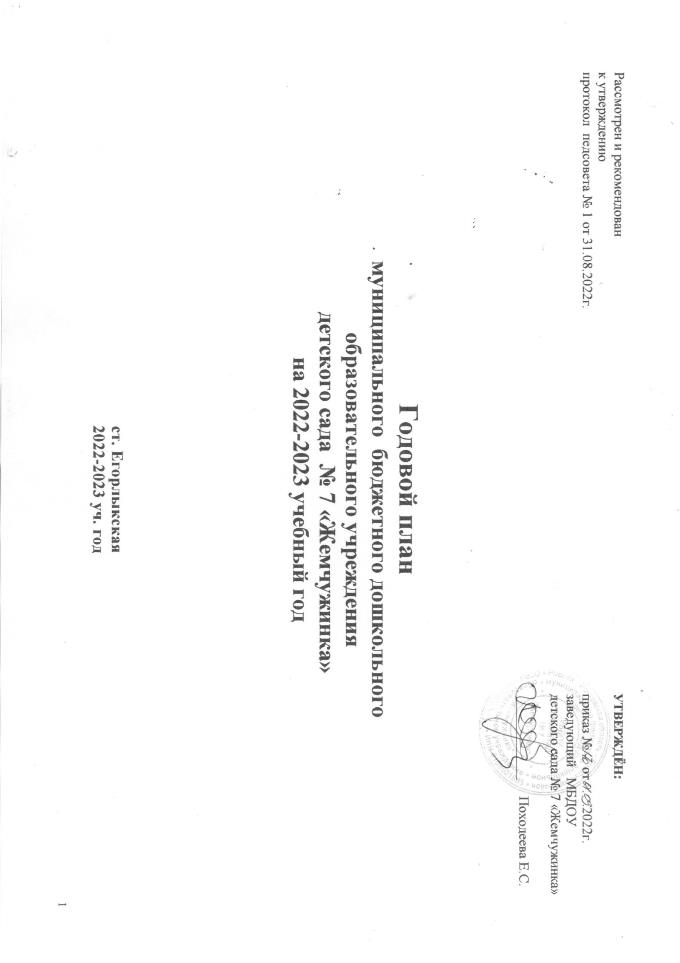 Структура годового плана.   1.Годовой план 1.1. Пояснительная записка стр…………………………………………………………………………………………. 4 стр.1.2. Цели и задачи стр…………………………………………………………………………………………………….5 стр.1.3.Организационно - педагогическая работа стр………………………………………………………………………6 стр.1.4..Контроль и руководство педагогическим процессом стр…………………………………………………………23 стр.1.5  План по взаимодействию с семьями воспитанников  стр…………………………………………………………27 стр.1.6  Работа с детьми  стр…………………………………………………………………………………………………48 стр.      3.Приложения  стр……………………………………………………………………………………………………..53 стр.    3.1. Административно - хозяйственная работа.                                                                             3.2. План работы родительского комитета.                                                                                 3.3. План работы ДОУ с родителями, дети которых не  посещают детский сад.                      3.4.План работы творческой группы.                                                                                                                               3.5.План работы с социумом– МКУ Егорлыкский Сельский Дом Культуры,           Детская библиотека    3.6. План работы с сетевыми партнёрами – МБУДО ЕДШИ, МБУДО ЕЦВР    3.7.План по ПДД    3.8. План мероприятий по пожарной безопасности.    3.9. План по усилению антитеррористической защиты.    3.10. Кружковая работа.    3.11. План изучения нормативно – правовой   документации.    3.12. Оздоровительные мероприятия на 2022-2023 уч. год     3.13.План летней – оздоровительной работы    3.14.План работы психолого - педагогического консилиума    3.15. План работы с семьями группы «риска»Пояснительная записка  Годовой план муниципального бюджетного дошкольного образовательного учреждения  детского сада№ 7 «Жемчужинка» (далее по тексту МБДОУ) является нормативным документом, регламентирующим организацию образовательного процесса в образовательном учреждении с учетом специфики ДОУ, учебно-методического, кадрового и материально-технического оснащения. Нормативной базой для составления годового плана муниципального дошкольного образовательного учреждения – детского сада № 7 «Жемчужинка» являются: Федеральный закон  "Об образовании в Российской Федерации" 29.12.2012 N 273-ФЗ.Приказом Министерства образования и науки Российской Федерации от  31.07.2020г. «Об утверждении порядка организации и осуществления образовательной деятельности по основным общеобразовательным программах - образовательным программам дошкольного образования»; СанПиН 2.4.3648-20 «Санитарно-эпидемиологические требования к устройству, содержанию и организации режима работы дошкольных образовательных организаций» Приказ Минобразования и науки РФ от 17.10.2013г. № 1155 «Об утверждении  Федерального Государственного Образовательного Стандарта Дошкольного Образования»  (ФГОС  ДО). Концепция дошкольного воспитания.Устав МБДОУ.Образовательная программа МБДОУ на 2019 – 2024год.   На основе выше изложенных документов  разработан годовой план работы на 2022 – 2023 учебный год.Цели и Задачи.Цель: оптимизация   образовательного  процесса  на  основе ФГОС дошкольного  образования обеспечивающего   высокий  уровень  качества  образования в  современных  условиях.Задачи:   Формировать у воспитанников эмоционально-ценностное отношение к истории, культуре и традициям малой Родины, через активизацию познавательных интересов в рамках проектной деятельности.Повышение эффективности физического развития детей через использование организованных форм обучения, совместной деятельности детей и взрослых в соответствии с требованиями ФГОС ДО и СанПиН.                                                             Организационно – педагогическая работа                                                    Контроль  и руководство педагогическим процессом.План по взаимодействию с семьями воспитанников.2.5  Работа с родителями2.6  Работа с детьмиЦель: создание положительного эмоционального настроя, комфорта, обеспечения радостного проживания в ДОУ.                           Приложение 3.1.                                                                                                                          Административно-хозяйственная работа.      Задача: создать благоприятные условия для административно – хозяйственной деятельности учреждения                                                                                                                                                                                                               Приложение 3.2.                                                             План работы родительского комитета                                                                                                                                                                                                         Приложение  3.3.План работы МБДОУ детского сада № 7 «Жемчужинка» по работе с родителями детей, не посещающих детский сад на 2022 – 2023 учебный годЦель: оказание  помощи родителям, дети которых не посещают ДОУ, в развитии  дошколят.   Задачи: 1. Показать родителям необходимость развития детей.                  2. Способствовать развитию  дошкольников для обеспечения  равенства возможностей  для каждого ребенка .                  3. Знакомить родителей с вопросами воспитания ребенка через информационный материал.Приложение 3.4. ПЛАН РАБОТЫ ТВОРЧЕСКОЙ  ГРУППАна 2022 – 2023 учебный год1-ое заседание сентябрьУтверждение плана работы на 2022-2023 учебный годОбсуждение планов педагогов по самообразованию.Система  работы ДОУ в рамках ФГОС2-ое заседание декабрьСеминар «Основные направления работы по освоению образовательной области «Познавательное развитие»Анализ образовательной работы МДОУ за первое полугодие 2022-2023 уч .года.3- е  заседание  майОбобщение полученных результатов за 2022-2023 уч. год Обсуждение плана летнего оздоровительного периода в ДОУ.                                                                                                Приложение 3.5.                                                                                              ПЛАН СОТРУДНИЧЕСТВАМКУ Егорлыкский Сельский Дом КультурыЕгорлыкский сельский дом культуры с МБДОУ детским садом № 7 «Жемчужинка» ст. Егорлыкская на 2022-2023 г.ПЛАН СОТРУДНИЧЕСТВАМКУ Егорлыкский Сельский Дом КультурыЕгорлыкский сельский дом культуры с МБДОУ детским садом № 7 «Жемчужинка» ст. Егорлыкская на 2022-2023 г.             Приложение 3.6.                                                                  План работы МБДОУ  детский сад № 7 «Жемчужинка» по предупреждению дорожно – транспортного травматизма на 2022–2023 учебный годПриложение 3.7.                               ПЛАН МЕРОПРИЯТИЙ  ПО  СОБЛЮДЕНИЮ  ПРОТИВОПОЖАРНОЙ БЕЗОПАСНОСТИ                                   Приложение 3.8.ПЛАН МЕРОПРИЯТИЙ  ПО  УСИЛЕНИЮ АНТИТЕРРОРИСТИЧЕСКОЙ ЗАЩИТЫ         Приложение 3.9.КРУЖКОВАЯ РАБОТА     в  МБДОУ  детский сад № 7 «Жемчужинка»                                                                                                                                                                                                                    Приложение 3.10.                                План работы по изучению нормативно - правовой документации                                                                                                                                                                                        Приложение 3.11                                                               Оздоровительные мероприятия на  учебный год  Приложение 3.12.                                         План  мероприятий    по  подготовке  к  летней оздоровительной работе на 2023 годПриложение 3.13.План работы психолого – педагогического консилиумаВнеплановые заседания ППК проводятся по запросам родителей и педагогов.Приложение 3.14.План профилактических мероприятий с семьями группы «риска» в МБДОУ детском саду №7 «Жемчужинка»ЗадачиСодержание деятельности и формы работыСроки Ответственные Ответственные Ответственные Ответственные результатрезультатотметка о выполненииотметка о выполненииЗнакомство с годовым планом работы, определение места каждого в реализации годовых задач.Педсовет – круглый стол:«Задачи   образовательной работы  и организация деятельности педколлектива  в 2022 – 2023 учебном году». Рассмотрение и рекомендация на утверждение:Годового плана и организации работы в 2022 - 2023 учебном году.2.  Приложения к годовому плану работы ДОУ:Программы реализуемые в ДОУ. План изучения нормативно правовой документации.План  медицинской  работы.План  оздоровительной   работы.План по усилению антитеррористической защиты.План работы по предупреждению детского дорожно – транспортного  травматизма.План работы психолого – педагогического консилиумумаПлан работы с семьями группы «риска»Планы работы с социумом.План работы с сетевыми партнёрами.План работы по противопожарной безопасности.План работы родительского комитета.План работы с родителями неорганизованных детей.Система  достижения детьми планируемых результатов освоения образовательной программы.План работы Творческой группы.Форма планирования.Рабочие программы педагогов.План работы кружков. Проект ЛОР на 2023 год.Анализ готовности групп к новому учебному году (результаты конкурса).31.08.2022ЗаведующийСт.воспитательПедагогиЗаведующийСт.воспитательПедагогиЗаведующийСт.воспитательПедагогиЗаведующийСт.воспитательПедагогиУтверждение планов. Определение ответственных за мероприятия.Утверждение планов. Определение ответственных за мероприятия.Выполнение годовой задачи: формировать у воспитанников эмоционально-ценностное отношение к истории, культуре и традициям малой Родины, через активизацию познавательных интересов в рамках проектной деятельности.Педсовет (деловая игра)Тема: «Духовно–нравственное воспитание детейдошкольного возраста»1.«Духовно-нравственное воспитание, как важнейшийаспект формирования личности ребёнка».2. «Духовно – нравственное воспитание детей посредствам чтения художественной литературы».3.Итоги тематического контроля «Формирование увоспитанников эмоционально-ценностное отношение кистории, культуре и традициям малой Родины, черезактивизацию познавательных интересов»4. Трибуна опыта: «Опыт работы по формированию  у воспитанников эмоционально-ценностное отношение к истории, культуре и традициям малой Родины»(защита проектов)5. Круглый стол «Вопрос-ответ»16.12.2022ЗаведующийБашмакова Т.И.Суплотова В.Н.Ст.воспитательПавленко Т.М.Середа А.А.ПедагогиЗаведующийБашмакова Т.И.Суплотова В.Н.Ст.воспитательПавленко Т.М.Середа А.А.ПедагогиЗаведующийБашмакова Т.И.Суплотова В.Н.Ст.воспитательПавленко Т.М.Середа А.А.ПедагогиЗаведующийБашмакова Т.И.Суплотова В.Н.Ст.воспитательПавленко Т.М.Середа А.А.ПедагогиЗаведующийБашмакова Т.И.Суплотова В.Н.Ст.воспитательПавленко Т.М.Середа А.А.ПедагогиПроанализировать работу за первое полугодие и наметить перспективу на второе полугодие.Педсовет (круглый стол)Тема: "Итоги работы за первое полугодие 2022– 2023 учебный год"1.Выполнение решений предыдущего педсовета.2.Анализ  работы  педагогического  коллектива  за  1  полугодие   3.Анализ выполнения методической работы.4.Анализ  педагогов по выполнению первой годовой задачи и планов работы по самообразованию.5. Анализ заболеваемости и оздоровительной работы.6. Рекомендации заведующей по итогам работы ДОУ за первое полугодие.7. Перспективы работы.27.01.2023Педагоги Ст.воспитательЗаведующийМедсестраПедагоги Ст.воспитательЗаведующийМедсестраПедагоги Ст.воспитательЗаведующийМедсестраПедагоги Ст.воспитательЗаведующийМедсестраПедагоги Ст.воспитательЗаведующийМедсестраПовышение творческой активности педагогов, создание условий для личностной и профессиональной самореализации; выявление и распространение передового педагогического опыта Педсовет – деловая игра: Тема: «Физкультурно-оздоровительная работа в ДОУ»1. Физкультурно-оздоровительная работа в контексте ФГОС ДО. 2. Формы физкультурно-оздоровительной работы в ДОУ. 3. Фольклор в физическом развитии дошкольников. 4. Организация работы по физическому развитию детей в ДОУ -итоги тематического контроля.5. Рекомендации заведующей по физическому развитию дошкольников.6. Ярмарка подвижных игр - деловая игра21.04.2023Ст.воспитательИнстр. по ФР Муз.руковод.Ст.воспитательЗаведующийПедагогиСт.воспитательИнстр. по ФР Муз.руковод.Ст.воспитательЗаведующийПедагогиВыявить результативность деятельности по реализации задач годового плана, определить проблемы и перспективы дальнейшей деятельности.Педагогический совет: (круглый стол)Тема: «Мониторинг реализации годовых задач за  2022 - 2023 уч. год».Отчёт о выполнении программных задач. Анализ выполнения годового плана и его приложений. Отчет педагогов имеющих квалификационную категорию о проделанной работе в соответствии с направлением работы.Организация летней оздоровительной работы на 2023 год.Определение годовых задач на 2023 - 2024 уч.годРассмотрение и рекомендация на утверждение учебного плана на 2023 – 2024 уч.год.Рекомендации заведующего по итогам работы детского сада за год.26.05.2022ЗаведующийСт.воспитательПедагогиЗаведующийСт.воспитательПедагогиПедагогический совет:Тема: «Итоги летней оздоровительной работы в МБДОУ».1.   Итоги летней оздоровительной работы:1.1. Отчёт воспитателей о выполнение плана ЛОР;1.2. Отчёт музыкального руководителя о выполнение плана ЛОР;1.3. Отчёт  старшего воспитателя о выполнение методического плана ЛОР; 1.4. Отчёт инструктора по физической культуре о выполнении плана ЛОР;1.5. Отчёт учителя - логопеда о выполнении плана ЛОР;2.  Итоги конкурса «Подготовка к новому учебному году»;3.  Рекомендации заведующей по итогам ЛОР.                   августПедагоги ЗаведующийСт.воспитательПедагоги ЗаведующийСт.воспитательПедагоги ЗаведующийСт.воспитательПедагоги ЗаведующийСт.воспитательПедагоги ЗаведующийСт.воспитательСеминары – практикумыСпособствовать формированию профессиональной коммуникативной компетентности педагогов в приобщение детей к социокультурным нормам, традициям семьи, общества и государства.Семинар:Тема: «Социально-нравственно развитие детей в ДОУ в процессе приобщения их к истокам народной культуры» 1. Приобщение детей к социокультурным нормам, традициям семьи, общества и государства.2. Духовно - нравственное воспитание дошкольников на основе народных традиционных праздников в рамках реализации регионального компонента в ДОУ.3.Духовно - нравственное воспитание дошкольников в традициях культуры.4.Мастер  класс: «Казачий край»23.12.2022Ст.воспитательПедагогиРудова Е.Н.Павленко Т.М.Андреева Е.В.Шиян Н.С.Ст.воспитательПедагогиРудова Е.Н.Павленко Т.М.Андреева Е.В.Шиян Н.С.Ст.воспитательПедагогиРудова Е.Н.Павленко Т.М.Андреева Е.В.Шиян Н.С.Ст.воспитательПедагогиРудова Е.Н.Павленко Т.М.Андреева Е.В.Шиян Н.С.Ст.воспитательПедагогиРудова Е.Н.Павленко Т.М.Андреева Е.В.Шиян Н.С.практические рекомендацииСоздание информационного пространства для обмена педагогическим опытом и повышения профессиональной компетентности и мастерства педагогов ДОУ по физическому развитию детей.Семинар-практикум:                                                                              Тема: «Формы и методы физического воспитания в  ДОУ» Вопросы:1.Актуальность  темы. 2. Формы организации работы по физическому воспитанию в детском саду.3. Методы организации работы по физическому воспитанию в детском саду.4.Практическая часть: создание в дошкольных группах уголков здоровья в соответствии с возрастом.17.02.2023Ст.воспитательСклярова А.О.Оганесян А.С.Основные воспитатели возрастных групп ДОУСт.воспитательСклярова А.О.Оганесян А.С.Основные воспитатели возрастных групп ДОУСт.воспитательСклярова А.О.Оганесян А.С.Основные воспитатели возрастных групп ДОУСт.воспитательСклярова А.О.Оганесян А.С.Основные воспитатели возрастных групп ДОУСт.воспитательСклярова А.О.Оганесян А.С.Основные воспитатели возрастных групп ДОУпрактические рекомендацииСовещание при заведующей в начале каждого месяцав течение годаЗаведующийЗаведующийЗаведующийЗаведующийЗаведующийПедагогические часыСовершенствовать знания и умения педагогов в прове-дении достижения  детьми  планируемых  результатов освоения основной общеобразова-тельной программыТема: «Система достижения детьми планируемых результатов освоения основной общеобразовательной программы»Вопросы:1.Система  достижения детьми планируемых результатов освоения основной общеобразовательной программы.2.Содержание образовательных областей и характеристика деятельности педагога по их реализации в соответствии с ФГОС ДО. (ст.в № 4).3.Самообразование педагогов.4.Адаптация в ДОУсентябрьСт. воспитательПедагогиСклярова Е.Л.Свирина Н.Ю.Ст. воспитательПедагогиСклярова Е.Л.Свирина Н.Ю.Ст. воспитательПедагогиСклярова Е.Л.Свирина Н.Ю.Ст. воспитательПедагогиСклярова Е.Л.Свирина Н.Ю.Ст. воспитательПедагогиСклярова Е.Л.Свирина Н.Ю.практические рекомендацииСовершенствовать  профессиональную компетентность педагогов по внедрению  новых  технологий  в  образовательный  процесс. Тема: «Воспитание духовно-нравственной культуры у дошкольников  в условиях ФГОС  дошкольного образования»Вопросы:1. Понятие и сущность духовно-нравственного воспитания дошкольников.2. Задачи духовно-нравственного воспитания дошкольников в условиях ФГОС  дошкольного образования.3. Роль дошкольного учреждения и семьи в воспитании духовной нравственности дошкольников.4.  Развивающая предметно-пространственная среда как условие духовно-нравственного  воспитания дошкольников.   октябрьСт.воспитательБашмакова Т.ИШиян Н.С.Суплотова В.Н.Середа А.А.Ст.воспитательБашмакова Т.ИШиян Н.С.Суплотова В.Н.Середа А.А.Ст.воспитательБашмакова Т.ИШиян Н.С.Суплотова В.Н.Середа А.А.Ст.воспитательБашмакова Т.ИШиян Н.С.Суплотова В.Н.Середа А.А.Ст.воспитательБашмакова Т.ИШиян Н.С.Суплотова В.Н.Середа А.А.практические рекомендацииСистематизировать  знания педагогов   по патриотическому воспитанию дошкольников.Тема: « Моя малая Родина»»Вопросы:1.Экскурсии – средство приобщения детей к истории родного края. 2.Воспитание патриотизма средствами русского декоративно – прикладного искусства. 3.Воспитание  патриотизма средствами художественной литературы.ноябрьСт.воспитательПавленко Т.М.Оганесян А.С.Свирина Н.Ю.Ст.воспитательПавленко Т.М.Оганесян А.С.Свирина Н.Ю.Ст.воспитательПавленко Т.М.Оганесян А.С.Свирина Н.Ю.Ст.воспитательПавленко Т.М.Оганесян А.С.Свирина Н.Ю.Ст.воспитательПавленко Т.М.Оганесян А.С.Свирина Н.Ю.практические рекомендацииРасширять знания педагогов в социально – нравственном  развитие детей в ДОУ в процессе приобщения их к истокам народной культуры.Тема: «Социально - нравственное развитие детей в ДОУ в процессе приобщения их к истокам народной культуры»Вопросы: Фольклор как средство духовно-нравственного воспитания дошкольников. 2.  Воспитание нравственно-патриотических чувств детей дошкольного возраста в ДОУ через ознакомление с историей и культурой родного края при взаимодействии с родителями.декабрьСт.воспитательАндреева Е.В.Коломыцева И.В.Ст.воспитательАндреева Е.В.Коломыцева И.В.Ст.воспитательАндреева Е.В.Коломыцева И.В.Ст.воспитательАндреева Е.В.Коломыцева И.В.Ст.воспитательАндреева Е.В.Коломыцева И.В.практические рекомендацииСистематизировать знания педагогов по физическому развитию дошкольников Тема: «Роль образовательного учреждения в сохранении физического и психического здоровья детей в соответствии с ФГОС ДО»Вопросы:1. Роль образовательного учреждения в сохранении физического и психического здоровья детей в соответствии с ФГОС ДО.2.Формирование привычки к здоровому образу жизни у детей дошкольного возраста .3. Деловая игра «Физкультурно – педагогический забег» 4. Организация физкультурного уголка в дошкольной группе.январьСт.воспитатель.Лещина Ю.И.Нестеренко М.И.педагогиСт.воспитатель.Лещина Ю.И.Нестеренко М.И.педагогиСт.воспитатель.Лещина Ю.И.Нестеренко М.И.педагогиСт.воспитатель.Лещина Ю.И.Нестеренко М.И.педагогиСт.воспитатель.Лещина Ю.И.Нестеренко М.И.педагогипрактические рекомендацииСистематизировать  знания педагогов   по физическому развитию дошкольников.Тема: «Организация двигательной активности — важное условие развития основных движений и физических качеств детей»Вопросы:1.Образовательная область «Физическое развитие» соответствии с ФГОС ДО. 2.Формы двигательной активности детей.3. Роль утренней гимнастики в двигательной активности дошкольников4. Подвижные игры и физические упражнения во время прогулки.февральСт.воспитательСклярова Е.Л.Оганесян А.С.Середа А.А.Ст.воспитательСклярова Е.Л.Оганесян А.С.Середа А.А.Ст.воспитательСклярова Е.Л.Оганесян А.С.Середа А.А.Ст.воспитательСклярова Е.Л.Оганесян А.С.Середа А.А.Ст.воспитательСклярова Е.Л.Оганесян А.С.Середа А.А.практические рекомендацииРасширять знания педагогов в создании условий в ДОУ для полноценного физического развития дошкольников. Тема:   «Создание условий в ДОУ для полноценного физического развития дошкольников»Вопросы:1.Педагогическая дискуссия «Физические методы укрепления здоровья детей».2.Итоги тематического контроля «Организация образовательной работы пофизическому развитию де-тей через использование организованных форм обучения, совместной деятельности детей и взрослых в соответсвии с требованиями ФГОС и СанПиН».3.Итог смотра – конкурса «Лучший физкультурный уголок ДОУ».4.Оформление для родителей информационного материала - стенгазета: «Расти здоровым, малыш!»мартпедагогиСт.воспитательАндреева Е.В.Коломыцева И.В.педагогиСт.воспитательАндреева Е.В.Коломыцева И.В.педагогиСт.воспитательАндреева Е.В.Коломыцева И.В.педагогиСт.воспитательАндреева Е.В.Коломыцева И.В.педагогиСт.воспитательАндреева Е.В.Коломыцева И.В.практические рекомендацииПовышение уровня профессиональной компетенции педагогов по использованию эффективных форм и методов развивающего обучения дошкольников в соответствии с ФГОС.  Тема: «Физкультурно-оздоровительная работа в контексте ФГОС»Вопросы:1.  Физкультурные минутки в образовательном процессе.2. Совместная деятельность по физической культуре в ДОУ.3. Самостоятельная двигательная деятельность детей.4. Роль дневного сна в двигательном режиме дошкольника.5. Индивидуальная работа с детьми по оптимизации двигательной активности. апрельШиян Н.С.Башмакова Т.И.Суплотова В.Н.Склярова А.О.Лещина Ю.И.Шиян Н.С.Башмакова Т.И.Суплотова В.Н.Склярова А.О.Лещина Ю.И.Шиян Н.С.Башмакова Т.И.Суплотова В.Н.Склярова А.О.Лещина Ю.И.Шиян Н.С.Башмакова Т.И.Суплотова В.Н.Склярова А.О.Лещина Ю.И.Шиян Н.С.Башмакова Т.И.Суплотова В.Н.Склярова А.О.Лещина Ю.И.практические рекомендацииСистематизировать  знания педагогов по организации  образовательной     деятельности   в  летний период.Тема: «Планирования образовательной работы в летний период»Вопросы:1.Документация  воспитателя.2.Планирование работы  с детьми.3.Работа  с родителями. майСт.воспитательПедагогиСт.воспитательПедагогиСт.воспитательПедагогиСт.воспитательПедагогиСт.воспитательПедагогипрактические рекомендацииКонсультации для воспитателей Способствовать пополнению знаний педагогов  по  организации взаимодействия ДОУ и семьи в воспитании у ребёнканравственных качеств.«Роль педагога в воспитании нравственно – волевых качеств у детей старшего дошкольного возраста в сюжетно – ролевых играх»«Взаимодействие детского сада и семьи в воспитании у ребёнка нравственных качеств»ноябрьСт.воспитательСт.воспитательСт.воспитательСт.воспитательСт.воспитательРазработка рекомендацийПознакомить педагогов  с  требованиями к построению индивидуальной траектории развития дошкольника в условиях ФГОС«Построение индивидуальной траектории развития дошкольника в условиях ФГОС»январьСт.воспитательСт.воспитательСт.воспитательРазработка рекомендацийРазработка рекомендацийРазработка рекомендацийСпособствовать пополнению знаний педагогов  в организации совместной деятельности педагога с детьми в ходе режимных моментов. Содействовать использованию фоновой музыки педагогами в ходе режимных моментов. «Организация совместной деятельности педагога с детьми в ходе режимных моментов с учётом принципа интеграции детских видов деятельности». «Фоновая музыка в группе».мартСт.воспитательСт.воспитательСт.воспитательРазработка рекомендацийРазработка рекомендацийРазработка рекомендацийРасширить  знания педагогов о содержании и особенностях организации работы с дошкольниками по  музыкальному воспитанию детей«Музыка как средство воспитания»октябрьМузыкальный руководительМузыкальный руководительМузыкальный руководительРазработка рекомендацийРазработка рекомендацийРазработка рекомендаций Показать педагогам роль музыки в формировании навуков  ЗОЖ «Музыка как фактор ЗОЖ»январьМузыкальный руководительМузыкальный руководительМузыкальный руководительРазработка рекомендацийРазработка рекомендацийРазработка рекомендацийПознакомить педагогов с формами  организации   совместной  музыкальной деятельности.«Музыкальный досуг летом»майМузыкальный руководительМузыкальный руководительМузыкальный руководительРазработка рекомендацийРазработка рекомендацийРазработка рекомендацийФормирование у педагогов знаний и умений  «Формирование здорового образа жизни в семье»ноябрьНестеренко М.ИНестеренко М.ИНестеренко М.ИРазработка рекомендацийРазработка рекомендацийРазработка рекомендацийПознакомить педагогов с формами  организации   совместной  деятельности «Подвижные игры в зимний период»декабрьНестеренко М.И.Нестеренко М.И.Нестеренко М.И.Разработка рекомендацийРазработка рекомендацийРазработка рекомендацийФормирование у педагогов знаний и умений «Спортивный тимбилдинг как средство сплочения детского коллектива»мартНестеренко М.И.Нестеренко М.И.Нестеренко М.И.Разработка рекомендацийРазработка рекомендацийРазработка рекомендацийФормирование у педагогов знаний и умений«Причины и виды отклонений в речевом развитии детей дошкольного возраста»октябрьМосквич С.В.Москвич С.В.Москвич С.В.Разработка рекомендацийРазработка рекомендацийРазработка рекомендацийФормирование у педагогов знаний и умений«Приёмы педагогической коррекции внеречевых процессов детей»январьМосквич С.В.Москвич С.В.Москвич С.В.Разработка рекомендацийРазработка рекомендацийРазработка рекомендацийФормирование у педагогов знаний и умений«Фонематический слух основа правильной речи»апрельМосквич С.В.Москвич С.В.Москвич С.В.Разработка рекомендацийРазработка рекомендацийРазработка рекомендацийОткрытые просмотры  в ДОУРазвивать умения педагогов использо-вать разнообразные методы  и приемы в работе с детьми, уме-ние делиться опытом работы в данных направлениях «Формирование у воспитанников эмоционально-ценностное отношение к истории, культуре и традициям малой Родины, через активизацию познавательных интересов»   ноябрьВсе педагогиВсе педагогиВсе педагогиКонспект открытого занятияКонспект открытого занятияКонспект открытого занятияРазвивать умения педагогов использовать разнообразные методы  и приемы в работе с детьми, умение делиться опытом работы в данных направлениях«Повышение эффективности физического развития детей через использование организованных форм обучения, совместной деятельности детей и взрослых в соответствии с требованиями ФГОС ДО и СанПиН».мартВсе педагогиВсе педагогиВсе педагогиДни специалиста:Дни специалиста:Дни специалиста:Дни специалиста:Дни специалиста:Дни специалиста:Дни специалиста:Дни специалиста:Дни специалиста:Дни специалиста:Дни специалиста:Познакомить  педагогов с  организацией   игр для развития  речи    дошкольников  в  совместной деятельности .Мастер-классТема: «Использование народного фольклора в режимных моментах в ДОУ»НоябрьНоябрьМузыкальный руководительМузыкальный руководительПрактические рекомендации.Практические рекомендации.Практические рекомендации.Практические рекомендации.Познакомить  педагогов с  организацией музыкально – оздоровительной работой в ДОУМастер-классТема: «Приключение в Здравгороде»мартмартМузыкальный руководительМузыкальный руководительПрактические рекомендации.Практические рекомендации.Практические рекомендации.Практические рекомендации.Познакомить педагогов с использованием здоровьесберегающих технологий в ДОУМастер-классТема: Использование здоровьесберегающих технологий в ДОУоктябрьоктябрьНестеренко М.И.Нестеренко М.И.Практические рекомендацииПрактические рекомендацииПрактические рекомендацииПрактические рекомендацииПовысить профессиональную компетентность коллег в вопросах внедрения спортивных игр как средства повышения двигательной активности детей.Мастер-классТема: «Спортивные игры как средство повышениядвигательной активности детей дошкольного возраста»апрельапрельНестеренко М.И.Нестеренко М.И.Практические рекомендацииПрактические рекомендацииПрактические рекомендацииПрактические рекомендацииповысить компетентность педагогов по вопросу подготовки детей к обучению грамотеМастер-классТема: «Проведение игр, направленных на развитие речи детей дошкольного возраста»сентябрьсентябрьМосквич С.В.Москвич С.В.Практические рекомендацииПрактические рекомендацииПрактические рекомендацииПрактические рекомендацииПредоставление обобщения, систематизации и распространение личного педагогического опыта широкой аудитории педагогов дошкольного образования. Мастер-классТема: «Секреты учителя – логопеда в индивидуальной работе по постановке и давтоматизации звуков»февральфевральМосквич С.В.Москвич С.В.Практические рекомендацииПрактические рекомендацииПрактические рекомендацииПрактические рекомендацииКонкурсы педагогического мастерства.Конкурсы педагогического мастерства.Конкурсы педагогического мастерства.Конкурсы педагогического мастерства.Конкурсы педагогического мастерства.Конкурсы педагогического мастерства.Конкурсы педагогического мастерства.Конкурсы педагогического мастерства.Конкурсы педагогического мастерства.Конкурсы педагогического мастерства.Выявить уровень готовности групп к новому учебному году«Оснащение групп и готовность к новому учебному году».сентябрьсентябрь  Педагоги ДОУ, специалисты  Педагоги ДОУ, специалистыОснащение развивающей средыОснащение развивающей средыОснащение развивающей средыОснащение развивающей средыОтметить творческие способности педа-гогов.«Содержание и оформление уголков патриотического воспитания дошкольников» ноябрьноябрьПедагоги ДОУ, специалистыПедагоги ДОУ, специалистыОснащение развивающей средыОснащение развивающей средыОснащение развивающей средыОснащение развивающей средыРазвиватьтворческие способности педагогов. «Новый год у ворот…»(оформление группы)декабрьдекабрьПедагоги ДОУ, специалистыПедагоги ДОУ, специалистыОснащение развивающей средыОснащение развивающей средыОснащение развивающей средыОснащение развивающей средыОтметить творческие способности педа-гогов.Смотр – конкурс профессионального мастерства воспитателей по созданию   «Огород на окне »февральфевральПедагоги ДОУ, специалистыПедагоги ДОУ, специалистыОснащение развивающей средыОснащение развивающей средыОснащение развивающей средыОснащение развивающей средыОтметить творческие способности педа-гогов.«Лучший физкультурный уголок ДОУ» смотр-конкурс в рамках  тематического контролямартмартПедагоги ДОУ, специалистыПедагоги ДОУ, специалистыОснащение развивающей средыОснащение развивающей средыОснащение развивающей средыОснащение развивающей средыОтметить творческие способности педа-гогов. «Лучшая страничка педагога на сайте ДОУ» апрельапрельПедагоги ДОУ, специалистыПедагоги ДОУ, специалистыОснащение развивающей средыОснащение развивающей средыОснащение развивающей средыОснащение развивающей средыВыявить уровень готовности групп к летнему оздоровительному периоду«На лучший игровой участок»июньиюньПедагоги ДОУ, специалистыПедагоги ДОУ, специалистыОснащение развивающей средыОснащение развивающей средыОснащение развивающей средыОснащение развивающей среды        Месяц ОперативныйТематическийПедагогическая диагностика, смотрыТворческие отчётыСентябрь1. Санитарное состояние помещений группы2.Охрана жизни и здоровья дошкольников3.Выполнение режима дня4.Организация питания 5.Планирование образовательной работы6. Материалы и оборудование для реализации совместной с педагогом и самостоятельной конструктивной деятельности7.Проведение родительских собраний8.Анализ проведения мониторинга во всех возрастных группах1. Смотр-конкурс «Оснащение групп и готовность к новому учебному году»  (учебные зоны, игровая развивающая среда, наглядная агитация для родителей, документация педагогов)2. Оценка индивидуального развития детей.  Октябрь1. Санитарное состояние помещений группы2.Охрана жизни и здоровья дошкольников3.Выполнение режима прогулки4.Подготовка воспитателя к непрерывной образовательной деятельности5. Планирование образовательной работы с детьми6.Материалы и оборудование для реализации образовательной области «Физическое развитие» (становление ценностей ЗОЖ, овладение его элементарными нормами и правилами)7.Оформление и обновление информации в уголке для родителейНоябрь1. Санитарное состояние помещений группы2.Подготовка воспитателя к НОД 3.Выполнение режима дня4.Планирование образовательной работы с детьми5.Материалы и оборудование для реализации образовательной области «Физическое развитие»6.Материалы и оборудование для реализации образовательной области «Художественно эстетическое развитие» Тема: «Организация образовательной работы поформированию у воспитанников эмоционально-ценностное отношение к истории, культуре и традициям малой Родины, через активизацию познавательных интересов»Цель: выполнение годовой задачи: определить эффективность использования  в  ДОУ различных  форм, средств и методов для формирования патриотических чувств у детей.1. Смотр-конкурс профессионального мастерства воспитателей по созданию «Патриотический уголок» в группах.Декабрь1. Охрана жизни и здоровья дошкольников2.Планирование образовательной работы с детьми3.Материалы и оборудование для реализации образовательной области «Социально-коммуникативное развитие»( игровая деятельность)4.Материалы и оборудование для реализации образовательной области «Художественно-эстетическое развитие»5.Система работы в преддверии новогодних праздников 6.Материалы и оборудование для реализации образовательной области «Познавательное развитие». Центр познания мира7.Эффективность  кружковой  работыЯнварь1. Санитарное состояние помещений группы2.Охрана жизни и здоровья дошкольников3.Организация питания4.Планирование образовательной работы с детьми5.Материалы и оборудование для реализации образовательной области «Социально-коммуникативное развитие» (формирование позитивных установок к различным видам труда)6.Материалы и оборудование для реализации образовательной области «Познавательное развитие». Центр сенсорного развитияОформление и обновление информации в уголке для родителейОтчёты педагогов о работе за первое полугодие.Февраль1. Выполнение режима прогулки2.Организация совместной деятельности по воспитанию КГН и культуры поведения3.Планирование образовательной работы с детьми4.Материалы и оборудование для реализации образовательной области «Речевое развитие» (знакомство с книжной литературой, детской литературой, восприятие и понимание текстов различных жанров детской литературы)5.Организация уголка экспериментирования, реализация проекта «Огород на окне» 6. Материалы и оборудование для реализации образовательной области «Социально-коммуникативное развитие» (формирование основ безопасного поведения в быту, социуме, природе) Март1. Санитарное состояние помещений группы2.Охрана жизни и здоровья дошкольников3.Выполнение режима дня4.Организация режимного момента «Умывание»5.Организация совместной и самостоятельной деятельности в утренний период времени6.Планирование образовательной работы с детьми7. Работа педагогов  по  формированию у  дошкольников  знаний  о  правилах  дорожного движения.Тема: «Организация образовательной работы пофизическому развитию детей через использование организованных форм обучения, совместной деятельности детей и взрослых в соответсвии с требованиями ФГОС и СанПиН»Цель: выполнение годовой задачи: определить эффективность использования  в  ДОУ различных  форм, средств и методов для физического развития детей.1. Смотр-конкурс профессионального мастерства воспитателей по созданию «Лучший физкультурный уголок ДОУ».Апрель1. Санитарное состояние помещений группы2.Организация питания 3.Подготовка воспитателя к непрерывной  образовательной деятельности4.Планирование образовательной работы с детьми5.Организация совместной и самостоятельной деятельности во второй половине дня6.Организация работы по преемственности.Май1. Санитарное состояние помещений группы2.Охрана жизни и здоровья дошкольников3.Выполнение режима дня4.Организация разнообразной деятельности на прогулке5.Анализ проведения мониторинга во всех возрастных группах1. Оценка индивидуального развития детей.  2.Смотр   на лучший игровой участок.Отчёты педагогов о работе за год МероприятияДатаОтветственныеОтметка о выполненииРодительские собрания:Общие родительские собрания:1.Тема: « Основные направления образовательной деятельности и оздоровительной работы с детьми на новый учебный год». 2.Тема: «Безопасность детей в наших руках»3.Тема: «Организация  летней оздоровительной  работы » сентябрьдекабрьмайЗаведующийСт.воспитательРодительские собрания в возрастных  группах:Группа раннего возраста:Тема: «Первый раз в детский сад.  Психологические и физиологические особенности 2-3-х летних детей и основные задачи образовательной деятельности на новый учебный год»сентябрьСклярова Е. Л.Тема: «Использование  детского фольклора в развитии речи  детей  раннего дошкольного возраста»	декабрьВоспитатель гр.Тема: «Спорт для самых маленьких»Февраль Склярова Е. Л.Тема: «Мы на год взрослее стали»Май Воспитатели группыГруппа раннего возраста ОСПТема: «Первый раз в детский сад.  Психологические и физиологические особенности 2-3-х летних детей и основные задачи образовательной деятельности на новый учебный год»сентябрьСвирина Н.Ю.Тема: «Использование  детского фольклора в развитии речи  детей  раннего дошкольного возраста»	декабрьСклярова А.О.Тема: «Спорт для самых маленьких»Февраль Свирина Н.Ю.Тема: «Мы на год взрослее стали»Май Воспитатели группыМладшая группа:Тема: «Психологические и физиологические особенности  детей  и основные задачи образовательной деятельности на новый учебный год»СентябрьЛещина Ю.И.Тема: «Маленькие патриоты России»Декабрь Воспитатель гр.Тема: «Я здоров!»ФевральЛещина Ю.И.Тема: «Мы на год взрослее стали» Май Воспитатели группМладшая разновозрастная группа ОСП:Тема: «Психологические и физиологические особенности  детей  и основные задачи образовательной деятельности на новый учебный год»СентябрьРудова Е.Н.Тема: «Маленькие патриоты России»Декабрь Коломыцева И.В.Тема: «Сортивные игры для малышей»ФевральРудова Е.Н.Тема: «Мы на год взрослее стали» Май Воспитатели группСредняя группа:Тема: «Возрастные особенности детей  5-го года жизни и основные задачи образовательной деятельности на новый учебный год»»Сентябрь Андреева Е.В.Тема: «Мы россияне!»ДекабрьВоспитатель гр.Тема: «Мама, папа, я спортивная семья!»»Февраль Андреева Е.В.Тема: «Мы на год взрослее стали»Май Воспитатели группы.Старшая группа:Тема: «Возрастные особенности детей 5-6 лет и основные задачи  образовательной деятельности на новый учебный год»Сентябрь Суплотова В.Н.Тема: «Патриотическое воспитание дошкольников в семье»Декабрь Воспитатель гр.Тема: «Воспитание ЗОЖ у детей»Февраль Суплотова В.Н.Тема: «Мы на год взрослее стали»Май Воспитатели группыПодготовительная группа:Тема: «Физиологические и психологические особенности детей 6-7 лет и основные задачи образовательной деятельности на новый учебный год»Сентябрь Башмакова Т.И.Тема: «Основы нравственно — патриотического воспитания в семье»Декабрь Воспитатель гр.Тема: «Мы спортивная семья!»	Февраль Башмакова Т.И.Тема: «Мы на год взрослее стали»Май Воспитатели группыСтаршая разновозрастная группа ОСП:Тема: «Физиологические и психологические особенности детей 5-7 лет и основные задачи образовательной деятельности на новый учебный год»Сентябрь Середа А.А.Тема: «Семья на пороге школьной жизни ребенка»             Декабрь Склярова А.О.Тема: «Укрепление и сохранение здоровья дошкольников»Февраль Середа А.А.Тема: «До свиданья, детский сад! Организация ЛОР»Май Воспитатели группыСтаршая разновозрастная группа:Тема: «Физиологические и психологические особенности детей 5-7 лет и основные задачи образовательной деятельности на новый учебный год»Сентябрь Шиян Н.С.Тема: «Патриотическое воспитание дошкольника».Декабрь Воспитатель гр.Тема: «Формирование здорового образа жизни у детей дошкольного возраста»   Февраль Шиян Н.С.Тема: «Наши успехи. Организация ЛОР.»Май Воспитатели группы                                                       Смотры – конкурсыСмотр – конкурс: «Генеологическое древо»октябрьВоспитатели группСмотр  газет: «Моя дружная  спортивная семья»Газета   «Жемчужинка», Газета «Росинка»февральВоспитатели группТема: «Духовно - нравственное воспитание дошкольников в традициях культуры»декабрьТворческая группаТема: «Мама, папа, я - спортивная семья»мартТворческая группаПапки-передвижки:Тема: «Маленький патриот России».Ноябрь Склярова Е.Л.Тема: «История моей станицы Егорлыкской»Шиян Н.С.Тема: «Народные традиции в воспитании детей»Суплотова В.Н.Тема: «Наша Родина - Россия»Башмакова Т.И.Тема: «Наш край Донской»Павленко Т.М.Тема: «Растим маленького патриота»Лещина Ю.И.Тема: «Как у нас на Дону»ДекабрьОганесян А.С.Тема: «Народные традиции в воспитании детей»ДекабрьКоломыцева И.В.Тема: «Наша Родина – Россия!»ДекабрьАндреева Е.В.Тема: «Как воспитать маленького патриота»ДекабрьСвирина Н.Ю.Тема: «Казачьи традиции»Тема:  «Азбука патриотизма»ДекабрьРудова Е.Н.Тема: «Казачьи традиции»Тема:  «Азбука патриотизма»ДекабрьСереда А.А.Тема:  «Моя малая Родина – х.Объединённый »ДекабрьСклярова А.О.Тема: «Правила доктора Неболейко»Январь Склярова Е.Л.Тема: «Зимние игры и развлечения» Январь Шиян Н.С.Тема: «Закаливание детей в зимний период»Январь Суплотова В.Н.Тема: «Правильное питание детей»Январь Башмакова Т.И.Тема: «Доступтный спорт для дошколят»Январь Павленко Т.М.Тема: «Здоровый образ жизни дошкольников»ФевральЛещина Ю.И.Тема: «Формируем здоровый образ жизни»ФевральАндреева Е.В.Тема: «Правильное питание – залог здоровья»ФевральСвирина Н.Ю.Тема: «Мы растём здоровыми»ФевральСереда А.А.Тема «Бережём здоровье с детства или десять заповедей здоровья»ФевральКоломыцева И.В.Тема: «Растим здорового ребенка»ФевральРудова Е.Н.Тема: «В здоровом теле – здоровый дух»ФевральОганесян А.С.Тема: «Музыкальные зарядки в чём плюс?»ФевральСклярова А.О.Анкетирование:Тема: «Изучение потребностей родителей»СентябрьВоспитатели группТема: «Оценка качества работы ДОУ»АпрельВоспитатели  группКонсультации  педагогов  для  родителей : Группа раннего возраста:Тема: «Адаптационный период» СентябрьСклярова Е.Л.Тема: «Маленький патриот большой страны»    ОктябрьВоспитатель гр.Тема: «Как  помочь ребенку  заговорить»    НоябрьСклярова Е.Л.Тема: «Патриотическое воспитание детей в семье»ДекабрьВоспитатель гр.Тема: «Спорт для самых маленьких»ЯнварьСклярова Е.Л.Тема: «Речевые игры с малышами»ФевральВоспитатель гр.Тема: «Игры и игровые упражнения для обучения правильному дыханию»Март Склярова Е.Л.Тема: «Закаливание в семье»АпрельВоспитатель гр.Тема: «Витамины и их польза»МайСклярова Е.Л.Группа раннего возраста ОСП:Тема: «Адаптационный период» СентябрьСвирина Н.Ю.Тема: «Маленький патриот большой страны»    ОктябрьСклярова А.О.Тема: «Как  помочь ребенку  заговорить»    НоябрьСвирина Н.Ю.Тема: «Патриотическое воспитание детей в семье»ДекабрьСклярова А.О.Тема: «Спорт для самых маленьких»ЯнварьСвирина Н.Ю.Тема: «Речевые игры с малышами»ФевральСклярова А.О.Тема: «Игры и игровые упражнения для обучения правильному дыханию»Март Свирина Н.Ю.Тема: «Закаливание в семье»АпрельСклярова А.О.Тема: «Витамины и их польза»МайСвирина Н.Ю.Младшая группа:Тема: «Нравственно – патриотическое воспитание детей младшего дошкольного возраста»СентябрьЛещина Ю.И.Тема: «Семья и семейные ценности»ОктябрьВоспитатель группыТема: «Роль семьи в воспитании патриотических чувств у дошкольников»НоябрьЛещина Ю.И.Тема: «Маленькие патриоты большой страны»ДекабрьВоспитатель группыТема: «Воспитание у детей дошкольного возраста ЗОЖ»ЯнварьЛещина Ю.И.Тема: «Будь здоров, малыш!»ФевральВоспитатель группы Тема: «Здоровые дете – наше будующее» МартЛещина Ю.И. Тема: «Закаливание в семье»  АпрельВоспитатель группыТема:  «Витамины и их польза»МайЛещина Ю.И.Младшая разновозрастная группа ОСП:Тема: «Приобщение детей к истории и культуре родного края»». СентябрьРудова Е.Н.Тема: «Воспитываем любовь к природе, к своему родному краю»ОктябрьКоломыцева И.В.Тема: «Воспитание у дошкольников любви к малой родине»НоябрьРудова Е.Н.Тема:«Отношения в современной семье»ДекабрьКоломыцева И.В.Тема: «Роль семьи в физическом воспитании ребенка»ЯнварьРудова Е.Н.Тема: «Игра в жизни ребёнка»ФевральКоломыцева И.В. Тема: «Растим здорового ребенка».МартРудова Е.Н. Тема: «Бережём здоровье с детства или десять заповедей здоровья» АпрельКоломыцева И.В.Тема: «Оздоровление детей в летнее время»МайРудова Е.Н.Средняя  группа Тема: «Патриотическое воспитание детей на основе приобщения к культуре казачества»СентябрьАндреева Е.В.Тема: «Воспитание казачат в семье»ОктябрьВоспитатель гр.Тема: «Нравственно-патриотическое воспитание в семье»НоябрьАндреева Е.В.Тема:  «Маленькие патриоты большой страны»ДекабрьВоспитатель гр.Тема: «Растим здорового ребенка»ЯнварьАндреева Е.В.Тема: «Закаливание в семье»ФевральВоспитатель гр.Тема: «Бережём здоровье с детства или десять заповедей здоровья»МартАндреева Е.В.Тема: «Игра в жизни ребёнка»АпрельВоспитатель гр.Тема: «Воспитание у дошкольников здорового образа жизни»»МайАндреева Е.В.Старшая группаТема: «История Донского казачества- наша гордость»СентябрьСуплотова В.НТема: «Быт и устой казачьей семьи»ОктябрьВоспитатель гр.Тема:  «Роль семьи в развитии  ребёнка дошкольного возраста»НоябрьСуплотова В.НТема: «Нравственно-патриотическое воспитание в семье»ДекабрьВоспитатель гр.Тема: «Воспитание у детей дошкольного возраста ЗОЖ»ЯнварьСуплотова В.НТема: «Закаливание в семье»ФевральВоспитатель гр.Тема: «Роль подвижной игры в жизни детей дошкольного возраста »МартСуплотова В.НТема: «Правильное питание детей»АпрельВоспитатель гр.Тема: «Воспитание у дошкольников здорового образа жизни»МайСуплотова В.Н.Подготовительная группаТема: «Патриотическое воспитание дошкольников в семье»СентябрьБашмакова Т.И.Тема: «История Донского казачества»ОктябрьВоспитатель гр.Тема: «Воспитание чувства любви к своей малой Родине»НоябрьБашмакова Т.И.Тема: «Казачьи игры с детьми»Декабрь Воспитатель гр.Тема: «Воспитание у детей дошкольного возраста ЗОЖ»ЯнварьБашмакова Т.И.Тема: «Закаливание в семье»ФевральВоспитатель гр.Тема:  «Роль подвижной игры в жизни детей дошкольного возраста»МартБашмакова Т.И.Тема: «Правильное питание детей»АпрельВоспитатель гр.Тема: «Психологическая  готовность  старших  дошкольников  к  школе»МайБашмакова Т.И.Старшая разновозрастная группа ОСП: Тема «Воспитание чувства любви к своей малой Родине»СентябрьСереда А.А. Тема «Роль семьи в воспитании патриотических чувств у дошкольников»ОктябрьСклярова А.О. Тема: «Как мы формируем патриотические чувства»НоябрьСереда А.А. Тема: «Психологическая  готовность  старших  дошкольников  к  школе»Декабрь Склярова А.О. Тема: «Ознакомление детей старшего дошкольного возраста с историей российской армии»ЯнварьСереда А.А. Тема:  «Воспитание у дошкольников здорового образа жизни»»ФевральСклярова А.О. Тема: «Казачьи игры с детьми»МартСереда А.А.Тема: «Помогите ребенку  укрепить  здоровье!АпрельСклярова А.О.Тема: «У школьного порога»МайСереда А.А.Старшая разновозрастная группа:Тема: «Патриотическое воспитание дошкольников в семье»СентябрьШиян Н.С.Тема: «История Донского казачества»ОктябрьВоспитатель гр.Тема: «Воспитание чувства любви к своей малой Родине»НоябрьШиян Н.С.Тема: «Казачьи игры с детьми»Декабрь Воспитатель гр.Тема: «Воспитание у детей дошкольного возраста ЗОЖ»ЯнварьШиян Н.С.Тема: «Закаливание в семье»ФевральВоспитатель гр.Тема:  «Роль подвижной игры в жизни детей дошкольного возраста»МартШиян Н.С.Тема: «Правильное питание детей»АпрельВоспитатель гр.Тема: «Психологическая  готовность  старших  дошкольников  к  школе»МайШиян Н.С.Консультации специалистов:Тема: «Семейные традиции - это  важно» СентябрьКонстантиненко О.С.Тема: «Безопасность малышей в наших руках!» Октябрь Константиненко О.С.Тема: «Спортивный досуг в семье»МартКонстантиненко О.С.Тема: «10 советов родителям о музыкальном воспитании в семье»МайАбдуллаева М.В.Тема: «Слушаем музыку с ребёнком»ЯнварьАбдуллаева М.В.Тема: «Экология в музыке с ранних лет»Март Абдуллаева М.В.Тема: «Чем заняться с ребёнком в выходные дни?»НоябрьНестеренко М.И.Тема: «Семейный отдых в зимний период»ДекабрьНестеренко М.И.Тема: «Укрепление и сохранение здоровья  детей»АпрельНестеренко М.И.Тема: «Всестороннее развитие правильной речи»Сентябрь Москвич С.В.Тема: «Влияние окружения на раннее речевое развитие ребёнка»Январь Москвич С.В.Тема: «Логопедические рекомендации для родителей будующих первоклассников»Март Москвич С.В.                                                         Памятки, листовки, буклеты, папки – раскладушки:                                                         Памятки, листовки, буклеты, папки – раскладушки:                                                         Памятки, листовки, буклеты, папки – раскладушки:                                                         Памятки, листовки, буклеты, папки – раскладушки:                                                                       Группа раннего возраста:Папки – раскладушки: «Режим дня. Это важно или нет?»«Вежливые слова и поступки»                                           «Как преодолеть капризы»«Что такое хорошо»                                                                                                                                      «Как организовать Новогодний праздник дома»«Закаливание в семье»Памятки: «Семейные традиции»«Воспитание сказкой»    «Профилактика детского травматизма в зимний период»Листовки:«Одеваем правильно малыша»«Опасные предметы»«Туберкулёз у детей, профилактика, лечение» ко дню борьбы с туберкулёзом»«Ребёнок и домашние животные»Буклеты: «СемьЯ»«Полезные советы»                                                                                                                «Правила поведения»«Игра как средство воспитания»    	Сентябрь-майСклярова Е.Л.Воспитатель гр.       Группа раннего возраста ОСП:Папки – раскладушки: «Режим дня. Это важно или нет?»«Вежливые слова и поступки»                                           «Как преодолеть капризы»«Что такое хорошо»                                                                                                                                      «Как организовать Новогодний праздник дома»«Закаливание в семье»Памятки: «Семейные традиции»«Воспитание сказкой»    «Профилактика детского травматизма в зимний период»Листовки:«Одеваем правильно малыша»«Опасные предметы»«Туберкулёз у детей. Профилактика, лечение» ко дню борьбы с туберкулёзом»«Ребёнок и домашние животные»Буклеты: «СемьЯ»«Полезные советы»                                                                                                                «Правила поведения»«Игра как средство воспитания»    Свирина Н.Ю.Склярова А.О.Младшая группа:Папки – раскладушки:«Что такое семья?»«Маме и папе»«Новый год к нам идёт!» «Маленькие помощники» «Играя, запоминаю»«Безопасность ребёнка на природе"Памятки: «Создание благоприятной семейной атмосферы»«Правила общения в семье»«Если у ребенка нет друзей»«Что могу сделать я»  (о ПДД)Листовки:«Влияние телевидения и компьютерных игр на психическое здоровье дошкольников» «Осторожно, может быть опасно!»«Покормите птиц зимой»«Туберкулёз у детей. Профилактика, лечение» ко дню борьбы с туберкулёзом»Буклеты: «Секреты общения с ребенком»«Кнутом или пряником» «Развитие любознательности у детей 3-4 лет»«Сбережем нашу планету»«Малыш и математика».«Безопасность на дороге»Сентябоь-майЛещина Ю.И.Воспитатель гр.Рудова Е.Н.Коломыцева И.В.Младшая разновозрастная группа ОСП:Папки – раскладушки:«Что такое семья?»«Маме и папе»«Новый год к нам идёт!» «Маленькие помощники» «Играя, запоминаю»«Безопасность ребёнка на природе"Памятки: «Создание благоприятной семейной атмосферы»«Правила общения в семье»«Если у ребенка нет друзей»«Что могу сделать я»  (о ПДД)Листовки:«Влияние телевидения и компьютерных игр на психическое здоровье дошкольников» «Осторожно, может быть опасно!»«Покормите птиц зимой»«Туберкулёз у детей. Профилактика, лечение» ко дню борьбы с туберкулёзом»Буклеты: «Секреты общения с ребенком»«Кнутом или пряником» «Развитие любознательности у детей 3-5 лет»«Сбережем нашу планету»«Малыш и математика».«Безопасность на дороге»Сентябоь-майЛещина Ю.И.Воспитатель гр.Рудова Е.Н.Коломыцева И.В.Средняя группа:Папки – раскладушки:«Что такое семья?»«Маме и папе»«Новый год к нам идёт!» «Маленькие помощники» «Играя, запоминаю»«Безопасность ребёнка на природе"Памятки: «Создание благоприятной семейной атмосферы»«Правила общения в семье»«Если у ребенка нет друзей»«Что могу сделать я»  (о ПДД)Листовки:«Влияние телевидения и компьютерных игр на психическое здоровье дошкольников» «Осторожно, может быть опасно!»«Покормите птиц зимой»«Туберкулёз у детей. Профилактика, лечение» ко дню борьбы с туберкулёзом»Буклеты: «Секреты общения с ребенком»«Кнутом или пряником» «Развитие любознательности у детей 4-5лет»«Сбережем нашу планету» «Безопасность на дороге»Сентябрь-майАндреева Е.В.Воспитатель гр.Старшая  группаПапки – раскладушки: «Патриотическое воспитание как основа формирования нравственно здоровой личности»«Если хочешь быть здоров, закаляйся!»«Опыты и эксперименты для дошкольников»«Воспитание и развитие детей дошкольного возраста через познавательно – исследовательскую деятельность в соответствии с ФГОС».Формирование у детей дошкольного возраста основ экологически грамотного поведения и бережного отношения к природе»«Семья в преддверии школьной жизни»Памятки: «Формирование нравственной воспитанности личности ребенка» «Новый год к нам идёт!»«Туберкулёз у детей. Профилактика, лечение» ко дню борьбы с туберкулёзом»«Прогулки в природу»«Памятка для грамотного пешехода»Листовки:«Воспитание духовно - нравственных качеств»«Любовь к малой Родине»«Профилактика детского травматизма в зимний период»«Формируем здоровый образ жизни у дошкольника»  «Прикоснись к природе сердцем»Буклеты:«Нравственно-патриотическое воспитание дошкольника»«Моя малая Родина»«Сохраним природу»«Опыты и эксперименты для дошкольников»«Развитие любознательности у детей 5-6 лет»Сентябрь-майСуплотова В.Н.Воспитатель гр.Подготовительная группаПапки – раскладушки: «Патриотическое воспитание как основа формирования нравственно здоровой личности»«Если хочешь быть здоров, закаляйся!»«Опыты и эксперименты для дошкольников»«Воспитание и развитие детей дошкольного возраста через познавательно – исследовательскую деятельность в соответствии с ФГОС».Формирование у детей дошкольного возраста основ экологически грамотного поведения и бережного отношения к природе»«Семья в преддверии школьной жизни»Памятки: «Формирование нравственной воспитанности личности ребенка» «Новый год к нам идёт!»«Туберкулёз у детей. Профилактика, лечение» ко дню борьбы с туберкулёзом»«Прогулки в природу»«Памятка для грамотного пешехода»Листовки:«Воспитание духовно - нравственных качеств»«Любовь к малой Родине»«Профилактика детского травматизма в зимний период»«Формируем здоровый образ жизни у дошкольника»  «Прикоснись к природе сердцем»Буклеты:«Нравственно-патриотическое воспитание дошкольника»«Моя малая Родина»«Сохраним природу»«Опыты и эксперименты для дошкольников»«Развитие любознательности у детей 6-7 лет»Старшая разновозрастная группа ОСП:Папки – раскладушки:Патриотическое воспитание детей в семье»«Патриотическое воспитание как основа формирования нравственно здоровой личности»«Семейные традиции»«Роль русской народной игрушки в патриотическом воспитании дошкольников»«Если хочешь быть здоров, закаляйся!»Советы родителям по физическому воспитанию детей"«Семья в преддверии школьной жизни»«Организация двигательной активности ребенка»Памятки: «Формирование нравственной воспитанности личности ребенка» «Новый год к нам идёт!»«Туберкулёз у детей. Профилактика, лечение» ко дню борьбы с туберкулёзом»«Прогулки в природу»Физическое развитие ребенка в домашних условиях»«Памятка для грамотного пешехода»«Здоровье начинается со стопы»Листовки:«Воспитание духовно - нравственных качеств»«Любовь к малой Родине»«Профилактика детского травматизма в зимний период»«Формируем здоровый образ жизни у дошкольника»«Прикоснись к природе сердцем»«Движение и здоровье»«Движение – это жизнь»«Правила для всей семьи»Буклеты:«Нравственно-патриотическое воспитание дошкольника»«Как воспитывать маленького патриота»«Формы и методы патриотическго воспитания»«Моя малая Родина»«Сохраним природу»«Люби и знай свой край»«Дети и спорт»«Родителям – водителям»«Мы за здоровый образ жизни!»Старшая разновозрастная группа:Папки – раскладушки: Патриотическое воспитание детей в семье»«Патриотическое воспитание как основа формирования нравственно здоровой личности»«Семейные традиции»«Роль русской народной игрушки в патриотическом воспитании дошкольников»«Если хочешь быть здоров, закаляйся!»Советы родителям по физическому воспитанию детей"«Семья в преддверии школьной жизни»«Организация двигательной активности ребенка»Памятки: «Формирование нравственной воспитанности личности ребенка» «Новый год к нам идёт!»«Туберкулёз у детей. Профилактика, лечение» ко дню борьбы с туберкулёзом»«Прогулки в природу»Физическое развитие ребенка в домашних условиях»«Памятка для грамотного пешехода»«Здоровье начинается со стопы»Листовки:«Воспитание духовно - нравственных качеств»«Любовь к малой Родине»«Профилактика детского травматизма в зимний период»«Формируем здоровый образ жизни у дошкольника»«Прикоснись к природе сердцем»«Движение и здоровье»«Движение – это жизнь»«Правила для всей семьи»Сентябрь-майБашмакова Т.И.Воспитатель гр.Середа А.А.Воспитатель гр.Шиян Н.С.Воспитатель гр.Проектная  деятельность:Группа  раннего возраста: 1.Краткосрочный  проект  «Моя семья»2. Краткосрочный  проект  «Витамины – наши друзья!»Октябрь-декабрьСклярова Е.Л.Воспитатель гр.Группа  раннего возраста: 1.Краткосрочный  проект  «Моя семья»2. Краткосрочный  проект  «Витамины – наши друзья!»Февраль-апрельСклярова Е.Л.Воспитатель гр.Группа  раннего возраста ОСП: 1.Краткосрочный  проект  «Моя семья»2. Краткосрочный  проект  «Витамины – наши друзья!»Октябрь-декабрьСвирина Н.Ю.Склярова А.О.Группа  раннего возраста ОСП: 1.Краткосрочный  проект  «Моя семья»2. Краткосрочный  проект  «Витамины – наши друзья!»Февраль-апрельСвирина Н.Ю.Склярова А.О.Младшая группа:1.Краткосрочный проект «Моя станица»2. Краткосрочный проект «Будь здоров, малыш!»Октябрь-декабрьЛещина Ю.И.Воспитатель гр.Младшая группа:1.Краткосрочный проект «Моя станица»2. Краткосрочный проект «Будь здоров, малыш!»Февраль-апрельЛещина Ю.И.Воспитатель гр.Младшая разновозрастная группа ОСП:1.Краткосрочный проект «Мой хутор»2. Краткосрочный проект «Будь здоров, малыш!»Октябрь-декабрьРудова Е.Н.Коломыцева И.В.Младшая разновозрастная группа ОСП:1.Краткосрочный проект «Мой хутор»2. Краткосрочный проект «Будь здоров, малыш!»Февраль-апрельРудова Е.Н.Коломыцева И.В.Средняя  группа:1. Краткосрочный проект «Станица-малая родина моя»2. Краткосрочный  проект   «Здоровым жить здорово!»Октябрь-декабрьАндреева Е.В. Воспитатель гр.Средняя  группа:1. Краткосрочный проект «Станица-малая родина моя»2. Краткосрочный  проект   «Здоровым жить здорово!»Февраль-апрельАндреева Е.В. Воспитатель гр.Старшая  группа:1. Краткосрочный  проект   «Родной свой край люби и знай»2. Краткосрочный  проект   «Мы выбираем спорт!»Октябрь-декабрьСуплотова В.Н.Воспитатель гр.Старшая  группа:1. Краткосрочный  проект   «Родной свой край люби и знай»2. Краткосрочный  проект   «Мы выбираем спорт!»Февраль-апрельСуплотова В.Н.Воспитатель гр.Подготовительная  группа:1. Краткосрочный  проект   «Эколята – защитники природы»2. Краткосрочный  проект   «Детский сад и семья – территория здоровья!»Октябрь-декабрьБашмакова Т.И..Воспитатель гр.Подготовительная  группа:1. Краткосрочный  проект   «Эколята – защитники природы»2. Краткосрочный  проект   «Детский сад и семья – территория здоровья!»Февраль-апрельБашмакова Т.И..Воспитатель гр.Старшая разновозрастная группа ОСП:1. Краткосрочный  проект   «Родной свой край люби и знай»2. Краткосрочный  проект   «Детский сад и семья – территория здоровья!»Октябрь-декабрьСереда А.А.Воспитатель гр.Старшая разновозрастная группа ОСП:1. Краткосрочный  проект   «Родной свой край люби и знай»2. Краткосрочный  проект   «Детский сад и семья – территория здоровья!»Февраль-апрельСереда А.А.Воспитатель гр.Старшая разновозрастная группа:1. Краткосрочный  проект   «Моя Родина – Россия»2. Краткосрочный  проект   «Формула здоровья»Октябрь-декабрьШиян Н.С.Воспитатель гр.Старшая разновозрастная группа:1. Краткосрочный  проект   «Моя Родина – Россия»2. Краткосрочный  проект   «Формула здоровья»Февраль-апрельШиян Н.С.Воспитатель гр.1. Долгосрочный  проект  музыкально - патриотической направленности «Дружная семья народов Донского края»Октябрь-декабрьАбдуллаева М.В.1. Краткосрочный  проект   по физическому развитию «Если хочешь быть здоров – закаляйся!»Октябрь-декабрьНестеренко М.И.2. Долгосрочный  проект   по  музыкальной деятельности «Любителям книг – взрослым и детям»Февраль-апрельАбдуллаева М.В.2. Краткосрочный  проект   по физическому развитию «Азбука здоровья»Нестеренко М.И.Общие праздники :Общие праздники :Общие праздники :Общие праздники :Общие праздники :Общие праздники :Общие праздники :Сентябрь «День знаний  1 сентября»Музруководитель.Воспитатели гр.Музруководитель.Воспитатели гр.Сентябрь «День дошкольного работника»Музруководитель.Воспитатели гр.Музруководитель.Воспитатели гр.Сентябрь «Праздник для наших бабушек и дедушек» («День пожилых людей»)Музруководитель.Воспитатели гр.Музруководитель.Воспитатели гр.Октябрь«Праздник Урожая»Музруководитель.Воспитатели группМузруководитель.Воспитатели группОктябрь«Фольклорный праздник» (фестиваль «Дружбы нородов Дона»)Музруководитель.Воспитатели группМузруководитель.Воспитатели групп  Ноябрь«День народного единства»Музруководитель.Воспитатели группМузруководитель.Воспитатели групп  Ноябрь«День Матери- Казачки»Декабрь«Музыкальная гостинная»Музруководитель.Воспитатели гр.Музруководитель.Воспитатели гр.Декабрь Новогодние утренникиМузруководитель.Воспитатели гр.Музруководитель.Воспитатели гр.Январь Рождественские посиделкиМузруководитель.Воспитатели гр.Музруководитель.Воспитатели гр.Январь«Зимние встречи»(экскурсия в музей)Музруководитель.Воспитатели гр.Музруководитель.Воспитатели гр.ЯнварьПраздник «Защитники Отечества»Музруководитель.Воспитатели гр.Музруководитель.Воспитатели гр.Январь «Широкая масленица»Музруководитель.Воспитатели гр.Музруководитель.Воспитатели гр.МартУтренники, посвящённые Международному женскому днюМузруководитель.Воспитатели группМузруководитель.Воспитатели группМарт«Сороки»Музруководитель.Воспитатели группМузруководитель.Воспитатели группМарт« День вежливости» (спектакль к дню театра) Музруководитель.Воспитатели группМузруководитель.Воспитатели группАпрель«День здоровья»Инструктор по ФКМузруководитель.Воспитатели группИнструктор по ФКМузруководитель.Воспитатели группАпрель«Космическое путешествие» (тематическая НОД)Инструктор по ФКМузруководитель.Воспитатели группИнструктор по ФКМузруководитель.Воспитатели группАпрель«Пасхальный  звон»Инструктор по ФКМузруководитель.Воспитатели группИнструктор по ФКМузруководитель.Воспитатели группАпрель«День Земли»Инструктор по ФКМузруководитель.Воспитатели группИнструктор по ФКМузруководитель.Воспитатели группАпрель«Праздник Мира»Инструктор по ФКМузруководитель.Воспитатели группИнструктор по ФКМузруководитель.Воспитатели группМай «Праздник  Победы»«Выпускной»Музруководитель, воспитатели Подготовительная группаМузруководитель, воспитатели Подготовительная группаГруппа раннего возраста:Группа раннего возраста:ОктябрьСклярова Е.Л.Склярова Е.Л.«В гостях у донской казачки»«В гостях у донской казачки»ОктябрьСклярова Е.Л.Склярова Е.Л.«Посиделки у самовара»«Посиделки у самовара»Ноябрь Воспитатель гр.Воспитатель гр.«Веселые матрешки»«Веселые матрешки»ДекабрьСклярова Е.Л.Склярова Е.Л.«Кто спортом занимается, тот силы набирается»«Кто спортом занимается, тот силы набирается»ЯнварьВоспитатель гр.Воспитатель гр.«В гостях у Витаминки»«В гостях у Витаминки»МайСклярова Е.Л.Склярова Е.Л.Группа раннего возрастаОСП:Группа раннего возрастаОСП:«В гостях у донской казачки»«В гостях у донской казачки»ОктябрьСвирина Н.Ю.Свирина Н.Ю.«Посиделки у самовара»«Посиделки у самовара»Ноябрь Склярова А.О.Склярова А.О.«Веселые матрешки»«Веселые матрешки»ДекабрьСвирина Н.Ю.Свирина Н.Ю.«Кто спортом занимается, тот силы набирается»«Кто спортом занимается, тот силы набирается»ЯнварьСклярова А.О.Склярова А.О.«В гостях у Витаминки»«В гостях у Витаминки»МайСвирина Н.Ю.Свирина Н.Ю.Младшая группа:Младшая группа:«В гости к солнышку» «В гости к солнышку» сентябрьЛещина Ю.И.Лещина Ю.И.«Веселые матрешки»«Веселые матрешки»октябрьВоспитатель гр.Воспитатель гр. «Крепкая семья» «Крепкая семья»ноябрьЛещина Ю.И.Лещина Ю.И.«Мы растём здоровыми»«Мы растём здоровыми»Апрель Воспитатель гр.Воспитатель гр.«Путешествие в страну здоровья»«Путешествие в страну здоровья»Май Лещина Ю.И.Лещина Ю.И.Младшая разновозрастная группа ОСП:Младшая разновозрастная группа ОСП:«Казачьи игры на Дону»«Казачьи игры на Дону»Октябрь Рудова Е.Н.Рудова Е.Н.«В гостях у Донской казачки»«В гостях у Донской казачки»НоябрьКоломыцева И.В.Коломыцева И.В.«Зимние забавы»«Зимние забавы»ЯнварьРудова Е.Н.Рудова Е.Н.Спортивное развлечение «Веселый светофор»Спортивное развлечение «Веселый светофор»Март Коломыцева И.В.Коломыцева И.В.Спортивное развлечение «Весёлые старты»Спортивное развлечение «Весёлые старты»АпрельРудова Е.Н.Рудова Е.Н.Средняя группа:Средняя группа:«Путешествие в казачий музей»«Путешествие в казачий музей»Октябрь Андреева Е.В.Андреева Е.В.«Казачьи игры»«Казачьи игры»НоябрьВоспитатель гр.Воспитатель гр.«Зимние забавы»«Зимние забавы»ЯнварьАндреева Е.В.Андреева Е.В.«Дружные ребята»«Дружные ребята»Март Воспитатель гр.Воспитатель гр.« Я здоровье сберегу, сам себе я помогу»« Я здоровье сберегу, сам себе я помогу»АпрельАндреева Е.В.Андреева Е.В.Старшая группа:Старшая группа:«Как у нас на Дону»«Как у нас на Дону»Октябрь  Суплотова В.Н.Суплотова В.Н.«Казачьи игры»«Казачьи игры»ДекабрьВоспитатель гр.Воспитатель гр.«Зимние подвижные игры»«Зимние подвижные игры»Февраль Суплотова В.Н.Суплотова В.Н. «Знатоки спорта» «Знатоки спорта»МартВоспитатель гр.Воспитатель гр. «Олимпийские игры» «Олимпийские игры»АпрельСуплотова В.Н.Суплотова В.Н.Старшая разновозрастная группа:Старшая разновозрастная группа:«Моя любимая песня Дона»«Моя любимая песня Дона»НоябрьШиян Н.С.Шиян Н.С.«Казачьи посиделки»«Казачьи посиделки»ДекабрьВоспитатель гр.Воспитатель гр.«Путешествие в страну здоровичков»«Путешествие в страну здоровичков»ЯнварьШиян Н.С.Шиян Н.С.«Спортивный праздник «Неболейка»«Спортивный праздник «Неболейка»ФевральВоспитатель гр.Воспитатель гр.«День здоровья»«День здоровья»АпрельШиян Н.С.Шиян Н.С.Старшая разновозрастная группа ОСП:Старшая разновозрастная группа ОСП:«Путешествие в страну безопасных дорог».«Путешествие в страну безопасных дорог».Октябрь  Середа А.А.Середа А.А.Вечер казачьих игр «Казачата – задорные ребята»Вечер казачьих игр «Казачата – задорные ребята»Ноябрь Склярова А.О.Склярова А.О.Физкультурный досуг «Сундучок народных игр».Физкультурный досуг «Сундучок народных игр».ЯнварьСереда А.А.Середа А.А.«Казачья воинская доблесть»«Казачья воинская доблесть»Февраль Склярова А.О.Склярова А.О.«Казачьи посиделки»«Казачьи посиделки»Март Середа А.А.Середа А.А.«Загадки весны».«Загадки весны».АпрельСклярова А.О.Склярова А.О.Подготовительная группа:Подготовительная группа:«Играй и пой казачий Дон»«Играй и пой казачий Дон»Октябрь  Башмакова Т.И.Башмакова Т.И.«Казачьи посиделки»«Казачьи посиделки»Декабрь  Воспитатель гр.Воспитатель гр.«Зимнии Олимпийские игры»«Зимнии Олимпийские игры»ЯнварьБашмакова Т.И.Башмакова Т.И.«Витаминная гостинная»«Витаминная гостинная»Февраль Воспитатель гр.Воспитатель гр.«День здоровья»«День здоровья»Апрель  Башмакова Т.И.Башмакова Т.И.Выставка  «Осенние  чудеса»  поделки из природного материала (дети совместно с родителями) Выставка  «Осенние  чудеса»  поделки из природного материала (дети совместно с родителями) Октябрь Воспитатели группВоспитатели группВыставка    «Для  любимой  мамочки»Выставка    «Для  любимой  мамочки»НоябрьВоспитатели группВоспитатели групп Выставка поделок   «Полёт к звёздам»  ко дню космонавтики                                Выставка поделок   «Полёт к звёздам»  ко дню космонавтики                               До 12 апреляВоспитатели группВоспитатели группВыставка   рисунков  «Красота  родного  края» Выставка   рисунков  «Красота  родного  края» Март-апрельВоспитатели группВоспитатели группВыставка « Новогодние  украшения» (дети совместно с родителями) Выставка « Новогодние  украшения» (дети совместно с родителями) ДекабрьВоспитатели группВоспитатели групп№Содержание работыКол-во шт.Кол-во шт.СрокОтветственныеОтметка о выполненииОтметка о выполнении1.Развитие и укрепление материальной базы:1.Развитие и укрепление материальной базы:1.Развитие и укрепление материальной базы:1.Развитие и укрепление материальной базы:1.Развитие и укрепление материальной базы:1.Развитие и укрепление материальной базы:1.Развитие и укрепление материальной базы:1.Развитие и укрепление материальной базы:1.Косметический ремонт помещений ДОУ:-прачечной, - электрощитовых,- коридорыИюньИюньЗавхоз  2.Текущий ремонт оборудования участка.Работа по благоустройству территории: покраска оборудования, ремонт, оборудование участка экологическими объектами.Июнь-июльИюнь-июльСтарший воспитатель 3Приобретение:- мягкий инвентарь- столы 0,1 ростовых размеров- детские музыкальные инструменты- костюмы детские 8 шт. 16 шт.5 набор.В течение года.В течение года.Заведующий 7.Оснащение педагогического процесса:Методическое обеспечение по программе «От рождения до школы»Развивающие игры и задания для детейВ течение года.В течение года.Старший воспитатель2.Формирование контингента детей:2.Формирование контингента детей:2.Формирование контингента детей:2.Формирование контингента детей:2.Формирование контингента детей:2.Формирование контингента детей:2.Формирование контингента детей:2.Формирование контингента детей:1.Комплектование групп;маймайЗаведующий Заведующий 2.Ведение учета документации по посещаемости детей;СистематическиСистематическиЗаведующий Заведующий 3. Контроль за родительской платой;СистематическиСистематическиВоспитателиВоспитатели                             3.Административная работа с кадрами                             3.Административная работа с кадрами                             3.Административная работа с кадрами                             3.Административная работа с кадрами                             3.Административная работа с кадрами                             3.Административная работа с кадрами                             3.Административная работа с кадрами1.Общее собрание трудового коллектива1 раз в квартал1 раз в кварталЗаведующий Заведующий 2.Рабочие совещания с обслуживающим персоналомеженедельноеженедельноЗаведующий Заведующий 3.Инструктажи.По необходимостиПо необходимостиЗавхоз, старший воспитательЗавхоз, старший воспитатель                                                                                          4.Административный контроль.                                                                                          4.Административный контроль.                                                                                          4.Административный контроль.                                                                                          4.Административный контроль.                                                                                          4.Административный контроль.                                                                                          4.Административный контроль.                                                                                          4.Административный контроль.1.Организация питанияЕжемесячно Ежемесячно Бракеражная комиссия,Воспитатели,сотрудникиБракеражная комиссия,Воспитатели,сотрудники2. Ведение делопроизводства материально – ответственными лицамиЕжемесячно Ежемесячно Бракеражная комиссия,Воспитатели,сотрудникиБракеражная комиссия,Воспитатели,сотрудники3. Соблюдение пожарной безопасности.Ежемесячно Ежемесячно Бракеражная комиссия,Воспитатели,сотрудникиБракеражная комиссия,Воспитатели,сотрудники4. Соблюдение санэпидрежима.Ежемесячно Ежемесячно Бракеражная комиссия,Воспитатели,сотрудникиБракеражная комиссия,Воспитатели,сотрудники5.Соблюдение техники безопасности (охрана труда)Ежемесячно Ежемесячно Бракеражная комиссия,Воспитатели,сотрудникиБракеражная комиссия,Воспитатели,сотрудники6.Соблюдение инструкций по ОБЖЕжемесячно Ежемесячно Бракеражная комиссия,Воспитатели,сотрудникиБракеражная комиссия,Воспитатели,сотрудники7. Выполнение графиков работы.Выборочно Выборочно Бракеражная комиссия,Воспитатели,сотрудникиБракеражная комиссия,Воспитатели,сотрудники№, месяц заседанияВопросы, рассматриваемые на заседании родительского комитетаСодержание деятельности по подготовке вопросов на заседанииОтветственные № 1октябрьИсполнение нормативно – правовых доку- ментов, как одно из условий организации сотрудничества МДОУ с семьей.Организация питания.Организация физкультурно – оздоровитель- ной работы в МДОУ.Обсуждение и принятие локальных актов на общем родительском собрании:- Положение о родительском собрании;- Положение о родительском комитете;- договор МДОУ с родителями;- Устав МДОУ;- компенсация части родительской платы.Изучение информации об организации питания в МДОУ.Отчет работы бракеражной комиссии.Изучение анализа работы по сохранению и укреплению здоровья детей за 2022 – 2023 учебный год.Заведующий,Председатель  родительского комитетаМедсестра, Член  бракераж- ной комиссииЧлены родительского комитета,воспитатели№ 2декабрьОрганизация работы по познавательному развитию воспитанников ДОУРабота с родительскими комитетами возрастных групп по определению значимости познавательного развития у детей.Ст. воспитательЧлены  родительского комитетаВоспитатели Музыкальный  руководитель№ 3февральРоль семьи в охране жизни и здоровья детей.Изучение отношения семьи и уровня ответственности за создание условий по охране жизни и здоровья детей. Анализ работы дошкольного учреждения по сохранению и укреплению здоровья детей.Ст. воспитательЧлены  родите- льского комитетаВоспитатели Музыкальный  руководитель№ 4апрельОрганизация летнего отдыха детей.Разработка совместного плана МДОУ и семьи по организации летней оздорови- тельной компании.Воспитатель    Музыкальный  руководительПредседатель ро- дительского ко- митетаСт. воспитатель№	Мероприятия Ответственные Ответственные МестопроведенияДата 1      Оформление газеты:      Оформление газеты:      Оформление газеты:      Оформление газеты:      Оформление газеты:      Оформление газеты:1.1. «Чтобы не было пожара, чтобы не было беды»Творческая группадомоуправлениедомоуправлениеоктябрь   1.2.«Вестник ЗОЖ»Творческая группадетская библиотекадетская библиотекаапрель1.3.«Что – то стало холодать - пора на витамины налегать!»Творческая группаДетская поликлиника Детская поликлиника декабрь2. Статья в периодическую печатьСтатья в периодическую печатьСтатья в периодическую печатьСтатья в периодическую печатьСтатья в периодическую печатьСтатья в периодическую печать2.1.«Фестиваль народов Дона в «Жемчужинке»КонстантиненкоО.С.газета «Заря»газета «Заря»октябрь 2.2«Парад Победы!»Абдуллаева М.В.газета «Заря»газета «Заря»май3.БуклетыБуклетыБуклетыБуклетыБуклетыБуклеты3.1.«Живет у нас Жемчужинка»КонстантиненкоО.С.по адресам по адресам август4.                                                                                Оформление фотоальбома:                                                                                Оформление фотоальбома:                                                                                Оформление фотоальбома:                                                                                Оформление фотоальбома:                                                                                Оформление фотоальбома:                                                                                Оформление фотоальбома:4.1.«Безопасность детей в наших руках»Шиян Н.С.Константиненко О.С.домоуправлениедомоуправлениефевраль№п/пМероприятия Сроки проведенияФорма работыПредварительная работа1. «Планета детства»(день защиты детей)июньПраздничный концертУчастие в концерте2.«День России»июньПраздничный концертУчастие в концерте3.«Троица»июньПраздничное гуляньеРисунки по теме4.«День Петра и Февроньи»июльПраздничный концертУчастие в концерте5.«Иван Купала»июльТеатрализованное представлениеУчастие в мероприятии6.«День Флага России»августПраздничный концертУчастие в концерте7.«День станицы»августПраздничное гуляньеУчастие в мероприятии8.«Атаман Платов»августТеатрализованное представлениеУчастие в мероприятии9.«День знаний»( для подготовительной группы)сентябрьИгровая познавательная программаЗнакомство со школой10.«День рождения смайлика»сентябрьИгровая программаКонкурс рисунков11.«Беслан»( для подготовительной группы)сентябрьТематическая беседаБеседа 12.«Международный день девочек»октябрьИгровая программаПодвижные игры13.«День конфет»октябрьИгровая программаПодвижные игры14.«День рождения Деда Мороза»ноябрьИгровая программаБеседа, игры15.«День Матери-казачки»ноябрьПраздничный концертУчастие в концерте16.«День написания писем Деду Морозу»декабрьИгровая программаИгры 17.«День снежинок из бумаги»декабрьИгровая программаИгры 18.«День детских изобретений»январьИгровая программаДелаем поделки 19. «Рождество Христово»январьПраздничное гуляниеРождественские посиделки20.«День защитника отечества»февральПраздничный концертУчастие в концерте21.«Масленица»февральПраздничное гуляниеМасленичные гуляния22.«Международный женский день»мартПраздничный концертУчастие в концерте23.«День смеха»апрельИгровая программаПодвижные игры24.«Пасха»апрельПраздничное гуляниеКазачьи посиделки25.«День победы»майТеатрализованный концертУчастие в концерте№п/пМероприятия Сроки проведенияФорма работыПредварительная работа1. «Планета детства»(день защиты детей)июньПраздничный концертУчастие в концерте2.«День России»июньПраздничный концертУчастие в концерте3.«Троица»июньПраздничное гуляньеРисунки по теме4.«День Петра и Февроньи»июльПраздничный концертУчастие в концерте5.«Иван Купала»июльТеатрализованное представлениеУчастие в мероприятии6.«День Флага России»августПраздничный концертУчастие в концерте7.«День станицы»августПраздничное гуляньеУчастие в мероприятии8.«Атаман Платов»августТеатрализованное представлениеУчастие в мероприятии9.«День знаний»( для подготовительной группы)сентябрьИгровая познавательная программаЗнакомство со школой10.«День рождения смайлика»сентябрьИгровая программаКонкурс рисунков11.«Беслан»( для подготовительной группы)сентябрьТематическая беседаБеседа 12.«Международный день девочек»октябрьИгровая программаПодвижные игры13.«День конфет»октябрьИгровая программаПодвижные игры14.«День рождения Деда Мороза»ноябрьИгровая программаБеседа, игры15.«День Матери-казачки»ноябрьПраздничный концертУчастие в концерте16.«День написания писем Деду Морозу»декабрьИгровая программаИгры 17.«День снежинок из бумаги»декабрьИгровая программаИгры 18.«День детских изобретений»январьИгровая программаДелаем поделки 19. «Рождество Христово»январьПраздничное гуляниеРождественские посиделки20.«День защитника отечества»февральПраздничный концертУчастие в концерте21.«Масленица»февральПраздничное гуляниеМасленичные гуляния22.«Международный женский день»мартПраздничный концертУчастие в концерте23.«День смеха»апрельИгровая программаПодвижные игры24.«Пасха»апрельПраздничное гуляниеКазачьи посиделки25.«День победы»майТеатрализованный концертУчастие в концерте№МероприятияДатаОтветственные1.Организационно – методическая работа:Организационно – методическая работа:Организационно – методическая работа:1.1Консультативная: Тема: «Составление перспективных планов работы с детьми по ПДД»августСт воспитатель1.2.Оформление   уголков безопасности дорожного движения в группахавгустВоспитатели 1.3Консультации  для педагогов:«Что  должен  знать воспитатель о ПДД»«Причины дорожно-транспортных происшествий»«Формы  работы с  родителями дошкольников по предупреждению дорожно-транспортного травматизма» сентябрьдекабрьмартСт.воспитатель1.4Оперативный контроль:Тема: «Организация работы по ПДД»октябрь, мартЗаведующий1.5Оформление фотоальбома:Тема: «Нам на улице не страшно»МартТворческая группаВоспитатели 1.6.Оформление  выставок   методической  литературы   в методическом кабинете  В  течение годаСт.воспитатель.1.7.Пополнение  методического кабинета и групп методической, литературой и наглядными пособиямиВ  течение годаВоспитатели1.8Обсуждение проблемы дорожно-транспортного травматизма на совещании при заведующем.ДекабрьапрельВоспитатели Ст.воспитатель1.9Участие в  акцияхВ  течение годаКоманда ЮПИД2.Работа с родителями:Работа с родителями:Работа с родителями:2.1Оформление   газеты  «Жемчужинка», «Росинка»Тема: «Пешеходом быть – наука!»Тема: «Дружные ЮПИДовцы»Тема: «Мы за безопасность в станице Егорлыкской»Тема: «Безопасный летний отдых»1 раз в кварталВоспитатели Творческая  группаСт.воспитатель2.2Консультации  для родителей:Тема: «Что нужно знать детям и родителям о правилах дорожного движения».Тема: «Как приучить ребёнка к автокреслу?»Тема: «Как сделать дорогу в ст. Егорлыкской безопаснее?»Тема: «Почему важно крепко держать маленького ребёнка за руку?»Тема: «Я- участник дорожного движения»В  течение годаВоспитатели2.3.Общее родительское собрание "Дорожная азбука" (с приглашением представителя ГИБДД,)декабрьЗаведующий2.4.Работа комиссии  «За  безопасность  движения»В  течение годакомиссия3.Работа с детьми:Работа с детьми:Работа с детьми:3.1Праздник – путешествие «Учим правила дорожного движения, как таблицу умножения»ЯнварьапрельМуз. рук.Воспитатели 3.2Викторина для  старших  дошкольников:Тема: «Пешеход на улице»  мартСт.воспитательВоспитатели 3.3Районный  конкурс  юных инспекторов  дорожного движения (ЮПИД) среди воспитанников  МБДОУ «Лучшая команда ЮПИД»майСт.воспитательШиян Н.С.3.4Выставка детских работ: Тема: «Наш вернисаж «Я пешеход!».1 раз в кварталВоспитатели 3.5.Организация игровой деятельности:Сюжетно – ролевые игры на тему «Я водитель – ты пешеход!»Дидактические игры  по ПДДВ  течение  годаВоспитатели3.6.Чтение художественной литературы, разучивание стихов.В  течение  годаВоспитатели 3.7.Организация экскурсий, целевых прогулокТема: «Безопасность на дороге».В  течение  годаВоспитатели 3.8.Просмотр  обучающих  презентаций  по  ПДД:1. «В стране дорожных  знаков»2. «Инструкции для дошкольников  по ПДД»В  течение  годаСт.воспитатель.3.9.Просмотр  мультфильмов:  «Уроки  безопасности  от  тетушки Совы»В  течение  годаСт.воспитатель3.10Выступления команды  ЮПИД  «Юные пешеходы»В  течение  годаШиян Н.С.№МероприятияОтветственныеСроки1Следить за исправной работой телефонной связи и работой сторожей.завхозеженедельно2Организовать проведение противопожарной пропаганды и обучение мерам пожарной безопасностизаведующий1 раз в квартал3Во всех производственных, складских помещениях на видных местах оформить таблички с указанием номера телефона вызова пожарной охранызавхоздо 01.08.2022 г.4Для всех производственных и складских помещений определить категорию взрывоопас- ности и пожарной опасности, а также класс зоны по правилам устройств электроустано- вок (ПУЭ), которые обозначить на дверях помещенийзавхоздо 01.08.2022 г.5Обеспечить нахождение пожарных кранов ДОУ (7 шт.) в исправном состояниизавхоз2 раза в год6Проверить состояние молниезащитного устройствазавхоз2 раза в год7Не допускать разведение костров для сжигания мусора на территории ДОУзавхозпостоянно8Около оборудования, имеющего пожарную опасность, вывесить стандартные знаки безопасностизавхоздо 01.06.2022г.9Оформить уголок по пожарной безопасности для сотрудников ДОУзаведующийиюль10Проводить противопожарную пропаганду с родителямизаведующий воспитателисистематически11Обеспечить нахождение пожарного гидранта в исправном состоянии. В зимнее время утеплять и очищать его от снега и льдазавхозсистематически12Проверка, перезарядка огнетушителей        завхоз     по графику№                              мероприятияответственныесроки1Обеспечить в темное время суток достаточное освещение всей территории ДОУзавхозпостоянно2.Исключить доступ посторонних лиц (не связанных с образовательным процессом) на территорию ДОУзавхозпостоянно3.Провести осмотр, закрыть на замок и опечатать подвальные помещениязавхоздо 19.08.22г.4.Осуществлять ежедневный осмотр состояния прилегающей территориизавхозежедневно5.Следить за исправностью работы кнопки тревожной сигнализациизаведующийпостоянно6.Обеспечить контролируемый въезд на территорию ДОУзавхозпостоянно7.Ограничить доступ родителей (лиц их заменяющих) на территорию ДОУзавхозпостоянно8.Держать двери групп закрытыми на замок  при нахождении детей в помещениивоспитателипостоянно9.Следить за пропускным режимом на территорию, держать калитки закрытыми на замокзавхозпостоянно10Не передавать детей незнакомым лицам и лицам, не достигшим совершеннолетиявоспитателипостоянно11Разработать цикл занятий по формированию у детей правильного поведения в экстремальных ситуацияхст. воспитательоктябрь№ Форма работы Направление деятельности Возраст Количество детей Ответственные Время проведения Программа Кружок «У истоков Донского края» познавательное развитие10 человек6-7 летПавленко Т.М.2 раза в неделю по скользящему графикувторая половина дняРабочая программа педагога, на основе регтональной программы дошкольного образования «Родники Дона» Р.М. Чумичевой Кружок «Юный эколог»10 человек6-7 летБашмакова Т.И.2 раза в неделю по скользящему графикувторая половина дняРабочая программа педагогаКружок «Юные пешеходы»12 человек5-7 летШиян Н.С.2 раза в неделю по скользящему графикувторая половина дняРабочая программа педагогаКружок «Казачата»10 человек6-7 летСереда А.А.2 раза в неделю по скользящему графикувторая половина дняРабочая программа педагога, на основе регтональной программы дошкольного образования «Родники Дона» Р.М. Чумичевой№Мероприятия.Сроки.Ответственный.1Приказом Министерства образования и науки Российской Федерации от  31.07.2020г. «Об утверждении порядка организации и осуществления образовательной деятельности по основным общеобразовательным программах - образовательным программам дошкольного образования»Сентябрь Заведующий ДОУ2Разъяснения по применению Порядка аттестации педагогических работников государственных и муниципальных образовательных учреждений: -Статья 49. «Закона об образовании  в РФ» Аттестация педагогических работников- Приказ Министерства образования и науки Российской Федерации от 24.03.2010 № 209 «О порядке аттестации педагогических работников государственных и муниципальных образовательных учреждений».Октябрь Заведующий ДОУ:Старший воспитатель3Изменения СанПиН 2.4.3648-20 «Санитарно-эпидемиологические требования к устройству, содержанию и организации режима работы дошкольных образовательных организаций»Декабрь Заведующий ДОУ 4Приказ Министерства здравоохранения и социального развития Российской Федерации от 26.08.2010 № 761н «Об утверждении Единого квалификационного справочника должностей руководителей, специалистов и служащих» Раздел «Квалификационные характеристики должностей работников образования». Извлечения.Февраль Заведующий  ДОУ№МероприятияДатаОтветственные1.Утренний прием детей на свежем воздухе, подвижные игрыЕжедн.Воспит.2.Утренняя гимнастика в облегченной одежде.Ежедн.Воспит.3.Рациональный гигиенический режим, четкий распорядок дня.Ежедн.Воспит.4.Физминутки    во   время   специального    организованного обучения   детей   (дыхательные   упражнения,   упражнения пальцев рук).Ежедн.Воспит.5.Самостоятельная  двигательная  активность,  под руководством  воспитателей  в  зале  и  на    воздухе, продолжительность  зависит  от  индивидуальных особенностей детей.Ежедн.Воспит.6.Прогулка: одежда по сезону и температуре воздуха.Ежедн.Воспит.7.Игры       большой    подвижности,    спортивные    игры    и упражнения (если нет занятий).Ежедн.Воспит. 8.Игры с водой, песком, снегом и т.д.Ежедн.Воспит.9.Воздушные ванны перед сном.Ежедн.Воспит.10Местные водные процедурыЕжедн.Воспит.11Полоскание рта  после еды водой комнатной температурыЕжедн.Воспит.12Рациональное питаниеЕжедн.медсестра13Гимнастика после дневного сна, воздушные ванны.Воспит.14Босохождение по рефлексогенной дорожке.Ежедн.Воспит.15Контрастное закаливание.Ежедн.Воспит.16Длительные пешеходные прогулки.Ежедн.Воспит.17Неделя здоровья (каникулы).По плануВоспит.18Физкультурно - оздоровительная работа.По плануВоспит.19Формирование у детей привычки к здоровому образу жизни, содействие    полноценному физ. развитию,    обеспечение каждому ребенку физического и психического комфорта.Ежедн.Воспит. Мл. воспит.20Работа с родителями: Консультации по организации оздоровительной работы дома.По плануВоспит.Предполагаемые результаты:Предполагаемые результаты:Предполагаемые результаты:Снижение детской заболеваемостиСнижение детской заболеваемостиСнижение детской заболеваемостиСформированность культурно - гигиенических навыковСформированность культурно - гигиенических навыковСформированность культурно - гигиенических навыковСформированность привычки к здоровому образу жизниСформированность привычки к здоровому образу жизниСформированность привычки к здоровому образу жизни№МероприятияДатаОтветственный1Нормативно – правовое обеспечениеПодготовить «План летней оздоровительной работы»Разработка комплексно-тематического планирования совместной игровой деятельности педагогов с детьми в летний оздоровительный периодРазработка образовательного маршрута развития детей каждой возрастной группы на летний период по итогам оценки индивидуального развития воспитанников МБДОУдо 23.05. 2023г.до 23.05. 2023г.до 23.05. 2023г.Творческая группавоспитателивоспитатели 2Административно – хозяйственные вопросыРемонт и обновление оборудования на участках МБДОУЗамена песка в песочницахПриобретение кухонной и столовой посудыПриобретение необходимого инвентаря для уборки территории и зданий МБДОУПриобретение постельного бельяиюльмайиюнь - августмайапрельзаведующийзавхоззавхоззавхоззавхоз3Работа с родителямиПроведение общего и групповых родительских собранийОформление выносного информационного стенда «Лето в детском саду»Оформление наглядной агитации по профилактике и предупреждению ОКИ, отравлений, перегрева, по проведению противоклещевых мероприятийдо 25.05.2023г.до 01.06.2023г.до 01.06.2023г.заведующийвоспитателист. воспитатель воспитателимедсестра4Создание эколого – развивающей средыОформление цветниковОформление мини-водоёмаРазбивка огородаСоздание предметно-развивающей среды для организации игровой деятельности детей на участке (подбор игрового оборудования, выносного материала, оформление участка)апрель - майапрель - майапрель - майапрель - майдо 01.06.2023г.сотрудники детского садавоспитатели5Противопожарные  мероприятия.Оборудование и покраска пожарных щитов;Проверка и перезарядка огнетушителей;Проверка наличия и состояния планов эвакуации по группам, нормативной документации в МБДОУиюльиюльиюльзавхоззавхоззаведующий6Административная  работа  с коллективом.Проведение инструктажей с сотрудниками МБДОУ по охране жизни и здоровья детей, по профилактике детского травматизма,  по соблюдению правил пожарной безопасности, по вопросам чрезвычайных ситуаций и терроризму, по охране труда и технике безопасности.Проведение тренировочных занятий по эвакуации в случае ЧСОбщее собрание трудового коллектива «О проведении летней оздоровительной работы  2022-2023г. в МБДОУ  детском саду №7«Жемчужинка»до 01.06.2023г.каждый месяцдо 01.06.2023г.заведующийзавхозмедсестра заведующийзаведующий№ п/пМероприятия СрокиОтветсвенные1Заседание №1 Установочное:- утверждение плана работы ППК;- утверждение состава ППК;- утверждение списков детей, посещающих логопуктсентябрьЗаведующий, ст.воспитатель, учитель – логопед, педагог ФК, муз.руководитель, воспитатели2Заседание №2 Промежуточное:- осуществление реализации, коррекции и развития детей, находящихся на сопровождении ППК;- определение дальнейших целевых ориентиров коррекционной работы;-освещение результатов обследования детей узкими специалистами и воспитателями.Январь Заведующий, ст.воспитатель, учитель – логопед, педагог ФК, муз.руководитель, воспитатели3Заседание №3 Итоговое:- итоги работы ППК за учебный год;- обсуждение результатов выпускной диагностики детей в школу;- отчёт узких специалистов и воспитателей о выполнении планов коррекционной работы с детьми;- разработка рекомендаций  родителям для дальнейшей работе с детьми по итогам коррекционной работы.Май Заведующий, ст.воспитатель, учитель – логопед, педагог ФК, муз.руководитель, воспитатели№Наименование мероприятияСрок исполненияОтветственныеИтоговый документ1Изучение нормативно – правовых документов по профилактике детского и семейного неблагополучия в ДОУавгустЗаведующий МБДОУ, старший воспитатель, воспитателиРазработка, согласование и утверждение Программы2.Разработка локальных актов ДОУ по профилактике детского и семейного неблагополучия сентябрьЗаведующий МБДОУ, старший воспитательприказы, положения, планы, инструкции3.Инструктажи с сотрудниками ДОУ:-дополнения к должностным инстукциям;-регламент дейстия сотрудников при обнаружении фактов нарушения прав детей.октябрьЗаведующий МБДОУ, старший воспитательприказы, положения, планы, инструкции4.Размещение локальных актов ДОУ на официальном сайте ужреждения:-приказ о создании и работе Совета профилактики и ППК на учебный год;-план мероприятий по профилактике детского и семейного неблагополучия на учебный год;-приказ о назначении ответственного лица за профилактику и выявление случаев нарушения прав и жестокого обращения с ребёнком.октябрьЗаведующий МБДОУ, старший воспитательприказы, положения, планы, инструкции5.Собрания педагогического коллектива по ознакомлению с базой данных неблагополучных семейВ течение годаЗаведующий МБДОУСписки семей и детей из данной категории семей6.Заседания ППК ДОУ по вопросам организации профилактической работы с детьми семей группы «риска»В течение годаЗаведующий МБДОУ, старший воспитатель, воспитателиПротоколы заседаний7.Организация родительских собраний по обсуждению проблем профилактики детского и семейного неблагополучияСентябрь - майЗаведующий МБДОУ, старший воспитатель, воспитателиПротокол родительского собрания8.Посещение семей воспитанников с целью выявления неблагополучных, группы «риска»В течение годавоспитателиАкты обследования ЖБУ9.Контроль семей группы «риска»В течение годаЗаведующий МБДОУ, старший воспитатель, воспитателиАнализ ситуации и помощь.10.Сотрудничество с органами опеки и попечительства Егорлыкского районаВ течение годаЗаведующий МБДОУ, старший воспитательПередача необходимой информации о неблагополучных семьях ДОУ11.Организация и проведение встреч с родителями неполных и многодетных семей с интересующими их специалистами, работающих с семьями данной категорииВ течение годаЗаведующий МБДОУ, старший воспитательИнформационный лист